1. PREÂMBULOEDITAL 024/2023.PROCESSO ADMINISTRATIVO 2444/2023.ÓRGÃO INTERESSADO: SECRETARIA MUNICIPAL DE SEGURANÇA PÚBLICA.MODALIDADE: PREGÃO ELETRÔNICO.TIPO: MENOR PREÇO.DATA DA SESSÃO DE JULGAMENTO: 07/07/2023.HORÁRIO DE INÍCIO DA SESSÃO DE JULGAMENTO: 09h e 30mim (nove horas e trinata minutos) - horário de Brasília/DF.ENDEREÇO ELETRÔNICO: PORTAL DE COMPRAS DO GOVERNO FEDERAL                                             www.comprasgovernamentais.gov.br.CÓDIGO UASG: 985893.LEGISLAÇÃO PERTINENTE: Constituição Federal de 1988, Decreto Municipal nº145/2009, Decreto Municipal nº045/2020, Decreto Federal nº10.024/2019, Lei Complementar nº123/2006, Lei Complementar nº128/2008, Lei Federal nº10.520/2002, Lei Federal nº8.666/1993 e alterações posteriores introduzidas no referido diploma legal, as normas legais e regulamentares aplicáveis, as cláusulas e condições deste ato convocatório e respectivos anexos, que as licitantes interessadas declaram conhecer e as quais aderem incondicional e irrestritamente. 2. DO OBJETO2.1. O objeto da presente licitação é a escolha da proposta mais vantajosa para AQUISIÇÃO DE DISPOSITIVO ELETRO INCAPACITANTE, cujos itens se encontram especificados e descritos no modelo de proposta de preço (ANEXO I), com estrita observância de todas as exigências, prazos, especificações, normas técnicas, condições gerais e especiais contidas no ato convocatório e nos seus anexos, inclusive o TERMO DE REFERÊNCIA, parte integrante e inseparável do edital, independente de transcrição.2.1.1. Em caso de discordância/divergência existente entre a especificação do objeto descrita no ato convocatório e no sistema comprasnet-SIASG, prevalecerá a descrição prevista no edital.3. DO PRAZO E DAS CONDIÇÕES PARA A ASSINATURA E EXECUÇÃO DO CONTRATO 3.1. Homologado o certame e adjudicado o objeto da licitação à empresa vencedora, essa deverá dentro do prazo máximo de 05 (cinco) dias retirar a nota de empenho e/ou assinar o CONTRATO (ANEXO V) após a convocação realizada pelo MUNICÍPIO DE SANTO ANTÔNIO DE PÁDUA/RJ.3.1.1. A convocação da empresa vencedora para nota de empenho e/ou assinar o contrato será realizada através do e-mail indicado pela empresa na proposta de preços ou através de publicação no sítio www.santoantoniodepadua.rj.gov.br (Portal da Transparência) ou através de publicação no Jornal “Opção do Noroeste” ou no “Diário Oficial da União”.3.2. O prazo de entrega dos equipamentos e materiais permanentes é de no máximo 30 (trinta) dias contados a partir da data de emissão da Nota de Empenho acompanhada pela ordem de fornecimento a ser expedida pela SECRETARIA MUNICIPAL DE SEGURANÇA PÚBLICA, mediante declaração do servidor responsável (fiscal do contrato) atestando o inicio da atividade.3.3. Por prazo de entrega entende-se o prazo considerado até que os materiais sejam descarregados e recebidos no local de entrega fixado pelo CONTRATANTE.3.4. Qualquer alteração do prazo de entrega dependerá de prévia e expressa aprovação, por escrito, do CONTRATANTE.4. DAS SANÇÕES ADMINISTRATIVAS4.1. O licitante ficará impedido de licitar e contratar com a União, Estados, Distrito Federal e Municípios e será descredenciada do Cadastro de Fornecedores mantido pela Administração Pública Municipal, pelo prazo de 05 (cinco) anos, sem prejuízo das multas previstas no edital, no contrato e das demais cominações legais, conforme dispõe o artigo 7º da Lei Federal nº10.520/2002, quando: 4.1.1. Convocada dentro do prazo de validade da sua proposta, não retirar a nota de empenho e/ou assinar o termo de contrato;4.1.2. Deixar de entregar ou apresentar documentação falsa exigida no certame;4.1.3. Ensejar retardamento da execução do objeto;4.1.4. Não mantiver a proposta;4.1.5. Falhar ou fraudar na execução do contrato;4.1.6. Comportar-se de modo inidôneo;4.1.6.1. O comparecimento de interessado para fins de participação no certame licitatório, sem a observância dos impedimentos e vedações previstos em lei e na CLÁUSULA 5.3. do edital importa em comportamento inidôneo.4.1.6.2. Reputar-se como inidôneos os atos descritos nos artigos 92, § único, 96 e 97, § único da Lei Federal nº8.666/1993.4.1.7. Cometer fraude fiscal.4.2. A Contratada, na hipótese de inexecução parcial ou total do contrato, ressalvados os casos fortuitos e de força maior devidamente comprovado, estará sujeita às seguintes penalidades, garantida a sua prévia defesa no respectivo processo:4.2.1. Advertência, nas hipóteses de execução irregular de que não resulte prejuízo;4.2.2. Multa administrativa, que não excederá, em seu total, 20% (vinte por cento) do valor da parcela inadimplida, nas hipóteses de inadimplemento ou infração de qualquer natureza;4.2.3. Suspensão temporária de participação em licitação e impedimento de contratar com o MUNICÍPIO DE SANTO ANTÔNIO DE PÁDUA/RJ, por prazo não superior a dois anos;4.2.4. Declaração de inidoneidade para licitar ou contratar com a Administração Pública, enquanto perdurarem os motivos determinantes da punição ou até que seja promovida a reabilitação.4.3. A advertência será aplicada em casos de faltas leves, assim entendidas aquelas que não acarretem prejuízo ao interesse do fornecimento do material. 4.4. A penalidade de suspensão temporária e impedimento de licitar e contratar com a Administração Pública, por prazo não superior a 02 anos poderá ser aplicado à Contratada nos seguintes casos, mesmo que desses fatos não resultem prejuízos:4.4.1. Reincidência em descumprimento do prazo contratual;4.4.2. Descumprimento parcial total ou parcial de obrigação contratual;4.4.3. Rescisão do contrato;4.4.4. Tenha sofrido condenação definitiva por praticar, por meios dolosos, fraude fiscal no recolhimento de quaisquer tributos;4.4.5. Tenha praticado atos ilícitos visando frustrar os objetivos da licitação;4.4.6. Demonstre não possuir idoneidade para contratar com a Administração em virtude de atos ilícitos praticados.4.5. As penalidades previstas de advertência, suspensão temporária e declaração de inidoneidade poderão ser aplicadas juntamente com a pena de multa, sendo assegurada à Contratada a defesa prévia, no respectivo processo, no prazo de 05 (cinco) dias úteis, contados da notificação administrativa.4.6. Ocorrendo atraso injustificado no fornecimento do material, por culpa da Contratada, ser-lhe-á aplicada multa moratória de 1% (um por cento), por dia útil, sobre o valor da prestação em atraso, constituindo-se em mora independente de notificação ou interpelação.4.7. A recusa injustificada do licitante vencedor em assinar retirar a nota de empenho e/ou assinar o termo de contrato, no prazo estipulado, importa inexecução total da obrigação, caracterizando o descumprimento total da obrigação assumida, sujeitando-o à aplicação das penalidades prevista, inclusive multa, que não excederá, em seu total, 20% (vinte por cento) do valor da parcela inadimplida, facultando o MUNICÍPIO DE SANTO ANTÔNIO DE PÁDUA/RJ a convocar o licitante remanescente, na forma do artigo 64, § 2º da Lei Federal nº8.666/1993.4.8. Os danos e perdas decorrentes de culpa ou dolo da Contratada serão ressarcidos ao MUNICÍPIO DE SANTO ANTÔNIO DE PÁDUA/RJ no prazo máximo de 03 (três) dias, contados de notificação administrativa, sob pena de multa de 0,5% (meio por cento) sobre o valor do contrato, por dia de atraso.4.9. As multas previstas não têm caráter compensatório e o seu pagamento não elide a responsabilidade da Contratada pelos danos causados ao MUNICÍPIO DE SANTO ANTÔNIO DE PÁDUA/RJ e, ainda, não impede que sejam aplicadas outras sanções previstas em lei e que o contrato seja rescindido unilateralmente.  4.10. A multa aplicada deverá ser recolhida dentro do prazo de 03 (três) dias a contar da correspondente notificação e poderá ser descontada de eventuais créditos que a Contratada tenha junto ao MUNICÍPIO DE SANTO ANTÔNIO DE PÁDUA/RJ, sem embargo de ser cobrada judicialmente.5. DAS CONDIÇÕES DE PARTICIPAÇÃO NO CERTAME5.1. Poderão participar do certame as interessadas cuja finalidade social abranja o objeto da licitação e que atenderem às exigências contidas no edital e seus anexos, além das disposições legais e que estejam com o credenciamento regular no Sistema de Cadastramento Unificado de Fornecedores – SICAF, conforme disposto na Instrução Normativa SLTI/MPOG nº3, de 26 de abril de 2018.
5.1.1. Para ter acesso ao sistema eletrônico, os interessados em participar do
PREGÃO deverão dispor de chave de identificação e senha pessoal, informando se a respeito do funcionamento e regulamento do sistema comprasnet-SIASG.5.1.2. As empresas não credenciadas no Sistema de Cadastramento Unificado de Fornecedores – SICAF, que tiverem interesse em participar da licitação, deverão providenciar o seu cadastramento e habilitação de acordo com as orientações que seguem no link www.comprasgovernamentais.gov.br/index.php/sicaf, até o terceiro dia útil anterior à data para o recebimento das propostas.5.1.2.1. A regularidade do cadastramento do licitante será confirmada por meio de consulta ao portal comprasnet-SIASG, no ato de abertura da licitação.5.2. Conforme instituído pela Lei Complementar 123/2006, os itens com valor total de até R$80.000,00 (oitenta mil reais), são restritos à participação dos Microempreendedores Individuais - MEI, Microempresas – ME e Empresas de Pequeno Porte – EPP.5.2.1. De acordo com a decisão proferida nos autos do processo TCE 214.449-3/17, em 07/11/2017, no sentido de determinar a alteração em termo de referência a fim de que não sejam cumuladas as previsões dos incisos I e III do artigo 48 da Lei Complementar nº123/2006 e, ainda, levando em consideração o custo operacional de se realizar outro certame licitatório, fica determinado que os itens com valor total de até R$80.000,00 (oitenta mil reais), são restritos à participação dos Microempreendedores Individuais - MEI, Microempresas – ME e Empresas de Pequeno Porte – EPP e, quanto aos demais itens são de ampla concorrência de todos os licitantes.5.2.2. Entende-se por Microempresas – ME e Empresas de Pequeno Porte – EPP aptas a participar do certame aquelas definidas na Lei Complementar nº123/2006 e que não se enquadram em nenhuma das situações previstas no §4º do artigo 3º do referido diploma legal.5.2.3. Entende-se por Microempreendedores Individuais aptos a participar do certame aqueles definidos na Lei Complementar nº128/08.5.2.4. Os Microempreendedores Individuais, as Microempresas e as Empresas de Pequeno Porte doravante serão designados respectivamente por MEI/ME/EPP.5.3. Como requisito para participação na licitação, o licitante deverá registrar, em campo próprio do sistema eletrônico, correlatamente as seguintes situações: 5.3.1. Declarar, caso esteja enquadrada na condição de microempresa (ME), empresa de pequeno porte (EPP) e equiparada, que ostenta os requisitos do artigo 3º da Lei Complementar nº123/2006, pra fazer jus aos benefícios previstos no respectivo diploma legal.5.3.2. Declarar que cumpre plenamente os requisitos de habilitação e que sua proposta está em conformidade com as exigências do edital e do termo de referência;5.3.3. Manifestar que inexistem fatos impeditivos para sua habilitação no certame, ciente da obrigatoriedade de declarar ocorrências posteriores;5.3.4. Declarar que não emprega menores de dezoito anos em trabalho noturno, perigoso ou insalubre, nem menores de dezesseis anos em qualquer trabalho, salvo na condição a aprendiz, a partir dos quatorze anos.5.3.5. Manifestar que firmou a declaração de elaboração independente de proposta;5.3.6. Declarar que que não possui, em sua cadeia produtiva, empregados executando trabalho degradante ou forçado, observando o disposto nos incisos III e IV do artigo 1º e no inciso III do artigo 5º da Constituição Federal.5.4. Não será admitida a participar da licitação a empresa:5.4.1. Suspensa do direito de licitar e contratar com o MUNICÍPIO DE SANTO ANTÔNIO DE PÁDUA/RJ, durante o prazo da sanção aplicada (artigo 87, III da Lei Federal nº8.666/1993);5.4.2. A declarada inidônea vigente à penalidade imposta pela Administração Pública, enquanto perdurarem os motivos determinantes da punição ou até que seja promovida sua reabilitação (artigo 87, IV da Lei Federal nº8.666/1993);5.4.3. O autor do projeto, básico ou executivo, pessoa física ou jurídica (artigo 9º, I da Lei Federal nº8.666/1993);5.4.4. Empresa, isoladamente ou em consórcio, responsável pela elaboração do projeto básico ou executivo ou da qual o autor do projeto seja dirigente, gerente, acionista ou detentor de mais de 5% (cinco por cento) do capital com direito a voto ou controlador, responsável técnico ou subcontratado (artigo 9º, II da Lei Federal nº8.666/1993);5.4.5. Servidor ou dirigente de órgão ou entidade contratante ou responsável pela licitação (artigo 9º, III da Lei Federal nº8.666/1993);5.4.6. Proibida de contratar com a Administração Pública (artigo 72, § 8º, V, da Lei Federal nº9.605/1998 - Lei dos Crimes Ambientais);5.4.7. Condenado por ato de improbidade administrativa que importa em proibição de contratar com o Poder Público (artigo 12, III da Lei Federal nº8.249/1992);5.4.8. Impedida de licitar e contratar com o MUNICÍPIO DE SANTO ANTÔNIO DE PÁDUA/RJ, durante o prazo da sanção aplicada (artigo 7º da Lei Federal nº10.520/2002);5.4.9. Em consórcio ou grupo de empresas, qualquer que seja a sua forma de constituição;5.4.10. Sociedade estrangeira não autorizada a funcionar no País;5.4.11. Sob regime de concordata, recuperação judicial, recuperação extrajudicial, em processo de falência, sob concurso de credores, em dissolução ou liquidação judicial ou extrajudicial.5.4.11.1. Será permitida a participação de empresa em recuperação judicial com plano de recuperação homologado pela autoridade judiciária competente, visto que nesse contexto há plausibilidade de capacidade econômico-financeira.6. DO CREDENCIAMENTO6.1. O credenciamento é o nível básico do registro cadastral no SICAF - Sistema de Cadastramento Unificado de Fornecedores, que permite a participação dos interessados na modalidade licitatória PREGÃO, em sua forma eletrônica.6.2. O cadastro no SICAF - Sistema de Cadastramento Unificado de Fornecedores, deverá ser feito no Portal de Compras do Governo Federal, no sítio eletrônico www.comprasgovernamentais.gov.br, por meio de certificado digital conferido pela Infraestrutura de Chaves Públicas Brasileira – ICP - Brasil. 6.3. O credenciamento junto ao provedor do sistema implica na responsabilidade do licitante ou de seu representante legal e a presunção de sua capacidade técnica para realização das transações inerentes à licitação. 6.4. O uso da senha de acesso pelo licitante é de sua responsabilidade exclusiva, incluindo qualquer transação por ele efetuado diretamente ou por seu representante, não cabendo ao provedor do sistema e ao MUNICÍPIO DE SANTO ANTÔNIO DE PÁDUA/RJ a responsabilidade por eventuais danos decorrentes do uso indevido das credenciais de entrada, ainda que por terceiros.6.5. É de responsabilidade da empresa cadastrada conferir a exatidão dos seus dados cadastrais no SICAF - Sistema de Cadastramento Unificado de Fornecedores e mantê-los atualizados junto aos órgãos responsáveis pela informação, devendo proceder, imediatamente, à correção ou à alteração dos registros tão logo identifique incorreção ou aqueles se tornem desatualizados. 6.5.1. A inobservância do disposto na CLÁUSULA 6.5. poderá ensejar desclassificação no momento da habilitação7. DO ENCAMINHAMENTO DA PROPOSTA DE PREÇO E DOS DOCUMENTOS DE HABILITAÇÃO7.1. O licitante deverá encaminhar exclusivamente por meio do sistema eletrônico comprasnet-SIASG, até a data e horário estabelecidos no preâmbulo para abertura da sessão pública, quando então encerrar-se-á automaticamente a etapa de recebimento/envio da documentação abaixo relacionada:7.1.1. Proposta de preços, conforme modelo constante do ANEXO I do edital;7.1.23. Documentos e certidões de habilitação relacionadas na CLÁUSULA 14.7.2. O encaminhamento da proposta de preço acompanhada dos documentos de habilitação exigidos na CLÁUSULA 14 do edital, ocorrerá por meio de chave de acesso e senha.7.3. O licitante poderá deixar de apresentar os documentos de habilitação que
constem do SICAF - Sistema de Cadastramento Unificado de Fornecedores, assegurado aos demais participantes o direito de acesso aos dados constantes do sistema.7.4. Até a abertura da sessão pública, o licitante poderá retirar ou substituir a proposta de preço e os documentos de habilitação anteriormente encaminhados e inseridos no sistema.7.5. O microempreendedor individual - MEI, microempresa – ME ou empresa de pequeno porte - EPP deverá encaminhar os documentos de regularidade fiscal e trabalhista, mesmo que apresentem alguma restrição, nos termos do artigo 43, §1º da Lei Complementar nº123/2006.7.6. Os valores e os produtos/serviços ofertados são de responsabilidade exclusiva do licitante, assumindo como firme e verdadeira a sua proposta de preço e lances, não lhe assistindo o direito de pleitear alteração, sob alegação de erro, omissão ou qualquer outro pretexto.7.7. A proposta de preço encaminhada no sistema eletrônico deverá obedecer às especificações contidas no edital e seus anexos e ser apresentada sem emendas, rasuras, borrões e entrelinhas, nos moldes do modelo constante do ANEXO I, redigida com clareza em língua portuguesa, salvo quanto às expressões técnicas de uso corrente, devendo ser datada e assinada pelo representante legal ou credenciado da proponente, em todas as páginas, observando-se ainda as seguintes regras:7.7.1. Especificação do objeto devidamente discriminado conforme o ANEXO I do edital 7.7.2. Indicação obrigatória da marca/modelo do material;7.7.3. Cotação em moeda nacional (Real) em algarismo, com duas casas decimais após a vírgula (ex: 0,00), sendo as frações remanescentes desprezadas, indicando o preço unitário e total, de cada item;7.7.4. Declaração de que a empresa se propõe a executar o objeto do edital, conforme discriminado no TERMO DE REFERÊNCIA, pelos preços e condições assinalados na proposta, obedecendo rigorosamente às disposições da legislação competente;7.7.5. Declaração de que o conteúdo da proposta de preço, não foi, no todo ou em parte, direta ou indiretamente, informado, discutido ou recebido de qualquer outra empresa do ramo;7.7.6. Declaração, sob as penas da lei, que os preços/valores indicados na proposta de preço condizem com os praticados no mercado para a execução do objeto, na forma apresentada;7.7.7. Prazo da validade da proposta de 60 (sessenta) dias, contados da data da sessão pública da licitação;7.7.8. Declaração de aceitar, integralmente, todos os métodos e processos de inspeção, verificação e controle a serem adotados pelo Contratante;7.7.9. Declaração que o preço ofertado inclui todas as despesas incidentes, mão de obra, ônus e custos diretos e indiretos, inclusive os resultantes da incidência de quaisquer seguros, impostos, taxas, tributos, encargos sociais, administração, contribuições e obrigações decorrentes da legislação trabalhista, fiscal, previdenciária e comercial, contribuições parafiscais, transporte, garantia, bem como as relativas à legislação civil e demais despesas indispensáveis à perfeita execução do objeto.7.8. O MUNICÍPIO DE SANTO ANTÔNIO DE PÁDUA poderá solicitar a prorrogação do prazo de validade da proposta de preço.7.9. Não será estabelecida nessa etapa do certame, ordem de classificação entre as propostas de preços apresentadas, o que somente ocorrerá após a realização dos procedimentos de negociação e julgamento.7.10. A proposta de preço, bem como os documentos e certidões de habilitação relacionadas na CLÁUSULA 14 do licitante melhor classificado, somente serão disponibilizados para avaliação do PREGOEIRO e para acesso público após o encerramento do envio de lances.8. DA ABERTURA DA SESSÃO PÚBLICA8.1. No dia, hora e endereço eletrônico mencionado no preâmbulo do edital para o início da sessão de julgamento na internet, o PREGOEIRO declarará aberta a sessão para o processamento da licitação, iniciando-se os trabalhos com a divulgação das propostas de preços eletrônicas recebidas e início da etapa de lances.8.2. A comunicação entre o PREGOEIRO e os licitantes ocorrerá mediante troca de mensagens, em campo próprio do sistema (chat).9. DO CRITÉRIO DE JULGAMENTO, CLASSIFICAÇÃO DAS PROPOSTAS E CRITÉRIO DE ACEITABILIDADE DE PREÇO9.1. O critério de julgamento é o de MENOR PREÇO POR LOTE: LOTE 1 = itens de 001 ao 003, LOTE 2 = itens de 004 ao 006, LOTE 003 = item 007, sendo a adjudicação realizada por item, não se admitindo proposta com preços irrisórios ou de valor zero, incompatíveis com os preços de insumos e salários de mercado acrescidos dos respectivos encargos, conforme dispõe o §3º do artigo 44 da Lei Federal nº8.666/1993.9.1.1. A licitação será dividida em itens, conforme descrito no ANEXO I do edital, sendo facultado ao licitante a participação em quantos materiais/produtos forem de seu interesse.9.2. O PREGOEIRO procederá à análise das propostas apresentadas, desclassificando, desde já, aquelas que não estejam em conformidade com os requisitos estabelecidos no edital, contenham vícios insanáveis e que contrariem as normas legais vigentes, bem como possuam qualquer elemento que possa identificar o licitante antes do encerramento da etapa de lances.9.3. A desclassificação da proposta será sempre fundamentada e registrada no sistema, com acompanhamento em tempo real por todos os licitantes.9.4. Somente os licitantes com propostas de preços classificadas participarão da fase de lances.9.5. Adotar-se-á como critério de aceitabilidade de preço o do VALOR UNITÁRIO ESTIMADO estabelecidos no TERMO DE REFERÊNCIA (ANEXO IV), desclassificando-se as propostas com preços que excedam esse limite estabelecido ou sejam inexequíveis, assim considerado, aquele que não venha a ter demonstrado sua viabilidade através de documentação que comprove que os custos dos insumos são coerentes com os de mercado e que os coeficientes de produtividade são compatíveis com a execução do objeto da licitação, conforme dispõe o artigo 48, II da Lei Federal nº8.666/1993.9.6. Havendo indícios de inexequibilidade da proposta de preço ou em caso da necessidade de esclarecimentos complementares, poderá ser efetuada diligência, na forma do § 3º do art. 43 da Lei Federal nº8.666/1993, para efeito de comprovação de sua exequibilidade, podendo adotar, dentre outros, os seguintes procedimentos: 9.6.1. Questionamentos junto ao licitante proponente para a apresentação de justificativas e comprovações em relação aos custos com indícios de inexequibilidade;9.6.2.  Verificação de acordos coletivos, convenções coletivas ou sentenças normativas em dissídios coletivos de trabalho; 9.6.3. Levantamento de informações junto ao Ministério do Trabalho e Emprego e ao Ministério da Previdência Social;9.6.4. Consultas a entidades ou conselhos de classe, sindicatos ou similares; 9.6.5. Pesquisas em órgãos públicos ou empresas privadas; 9.6.6. Verificação de outros contratos que o proponente mantenha com a Administração Pública ou com a iniciativa privada; 9.6.7. Pesquisa de preço com fornecedores dos insumos utilizados, tais como: atacadistas, lojas de suprimentos, supermercados e fabricantes; 9.6.8. Verificação de notas fiscais dos produtos adquiridos pelo proponente; 9.6.9. Levantamento de indicadores salariais ou trabalhistas publicados por órgãos de pesquisa; 9.6.10. Estudos setoriais; 9.6.11. Consultas às Secretarias de Fazenda Federal, Distrital, Estadual ou Municipal; 9.6.12. Análise de soluções técnicas escolhidas e/ou condições excepcionalmente favoráveis que o proponente disponha para o fornecimento do material; 9.6.13 Demais verificações que porventura se fizerem necessárias. 9.7. O licitante poderá requerer que se realizem diligências para aferir a exequibilidade e a legalidade das propostas, devendo, portanto, apresentar as provas ou os indícios que fundamentam a suspeita.10. DA FORMULAÇÃO DE LANCES E DO MODO DE DISPUTA10.1. Aberta a etapa competitiva, os licitantes classificados poderão encaminhar lances sucessivos, exclusivamente por meio do sistema eletrônico, sendo imediatamente informados do horário e valor consignados no registro.10.1.1. O lance deverá ser ofertado pelo valor total/unitário do item.10.2. O licitante somente poderá oferecer lance inferior ao último por ele ofertado e registrado no sistema.10.3. Não serão aceitos dois ou mais lances de mesmo valor, prevalecendo aquele que for recebido e registrado em primeiro lugar.10.4. Durante o transcurso da sessão pública, os licitantes serão informados, em tempo real, do valor do menor lance registrado, vedada a identificação do ofertante.10.5. Os lances apresentados e levados em consideração para efeito de julgamento serão de exclusiva e total responsabilidade do licitante, não lhe cabendo o direito de pleitear qualquer alteração.10.6. Durante a fase de lances, o PREGOEIRO poderá excluir, justificadamente, lance cujo valor seja manifestamente inexequível.10.7. No caso de desconexão com o PREGOEIRO, no decorrer da etapa competitiva da licitação, o sistema eletrônico poderá permanecer acessível aos licitantes para a recepção dos lances, sem prejuízo dos atos realizados.10.8. No caso de desconexão do PREGOEIRO persistir por tempo superior a 10 (dez) minutos, a sessão pública será suspensa e reiniciada após decorrido, no mínimo 24h (vinte e quatro horas), da comunicação expressa do fato aos participantes em campo próprio no sistema eletrônico. 10.9. O modo de disputa adotado na licitação é o “ABERTO”, em que os licitantes apresentarão lances públicos e sucessivos com prorrogações.10.9.1. A etapa de lances na sessão pública terá duração de 10 (dez) minutos, e após isso, será prorrogada automaticamente pelo sistema eletrônico quando houver lance ofertado nos últimos 02 (dois) minutos do período de duração da sessão pública.10.9.2. A prorrogação automática da etapa de lances, de que trata a CLÁUSULA ANTERIOR, será de 02 (dois) minutos e ocorrerá sucessivamente sempre que houver lances enviados nesse período de prorrogação, inclusive no caso de lances intermediários.10.9.3. O intervalo entre os lances enviados pelo mesmo licitante não poderá ser inferior a 20 (vinte) segundos. E o intervalo entre lances não poderá ser inferior a 03 (três) segundos, sob pena de serem automaticamente descartados pelo sistema.10.9.4. O intervalo de diferença entre os lances deverá ser de, no mínimo, 0,10% (hum décimo por cento), tanto em relação aos lances intermediários, quanto em relação do lance que cobrir a melhor oferta.10.9.5. Não havendo novos lances na forma estabelecida na CLÁUSULA 10.9.1. e na CLÁUSULA 10.9.2., a sessão pública encerrar-se-á automaticamente.10.9.6. Encerrada a fase competitiva sem que haja a prorrogação automática pelo sistema, poderá o PREGOEIRO, justificadamente, admitir o reinício da sessão pública de lances, em prol da consecução do melhor preço.10.9.7. Em caso de falha no sistema, os lances em desacordo com as cláusulas anteriores deverão ser desconsiderados pelo PREGOEIRO, devendo a ocorrência ser comunicada imediatamente à SECRETARIA DE GESTÃO DO MINISTÉRIO DA ECONOMIA.10.9.7.1. Na hipótese da CLÁUSULA ANTERIOR, a ocorrência será registrada em campo próprio do sistema.10.10. Havendo eventual empate entre propostas ou lances, o critério de desempate será é o previsto no artigo 3º, § 2º, da Lei Federal nº8.666/1993, assegurando-se a preferência, sucessivamente, aos bens produzidos:10.10.1. No país;10.10.2. Por empresas brasileiras; 10.10.3. Por empresas que invistam em pesquisa e no desenvolvimento de tecnologia no País;10.10.4. Por empresas que comprovem cumprimento de reserva de cargos prevista em lei para pessoa com deficiência ou para reabilitado da Previdência Social e que atendam às regras de acessibilidade previstas na legislação.10.11. Persistindo o empate, a proposta vencedora será sorteada pelo sistema eletrônico dentre as propostas empatadas.11. DO BENEFÍCIO ÀS MICROEMPRESAS E EMPRESAS DE PEQUENO PORTE11.1. Após o encerramento da fase de lances e havendo empate na forma do artigo 44 da Lei Complementar nº123/2006, será assegurado ao microempreendedor individual - MEI, microempresa - ME ou empresa de pequeno porte - EPP, a preferência de contratação como critério de desempate.11.1.1. Configura empate a situação em que os valores das propostas apresentadas por microempreendedor individual - MEI, microempresa - ME ou empresa de pequeno porte - EPP sejam iguais ou até 5% (cinco por cento) superiores à proposta de melhor preço. 
11.2. No caso de empate previsto na CLÁUSULA 11.1.1., serão adotados os seguintes procedimentos:11.2.1. O microempreendedor individual - MEI, microempresa - ME ou empresa de pequeno porte - EPP mais bem classificado poderá, no prazo de 05 (cinco) minutos, contados do envio da mensagem automática pelo sistema, apresentar uma última oferta, obrigatoriamente inferior àquela com melhor preço.11.2.2. Não ocorrendo a apresentação de nova oferta pelo microempreendedor individual - MEI, microempresa - ME ou empresa de pequeno porte - EPP, na forma da CLÁUSULA 11.2.1., o sistema convocará os licitantes remanescentes que porventura se enquadrem no regime estabelecido no artigo 44 da Lei Complementar nº123/2006, para, na ordem classificatória, exercerem o mesmo direito;11.2.3. Havendo equivalência dos valores apresentados pelos microempreendedores individual - MEIs, microempresas - MEs e empresas de pequeno porte - EPPs, o sistema fará um sorteio eletrônico para que se identifique qual poderá, primeiramente, exercer o direito de apresentar nova proposta com valor inferior àquela com melhor preço. 11.2.4. Na hipótese de não se viabilizar a apresentação de nova proposta por microempreendedor individual - MEI, microempresa - ME ou empresa de pequeno porte - EPP, segundo os procedimentos acima, será considerado o menor valor apresentado inicialmente.12. DA NEGOCIAÇÃO12.1. Encerrada a etapa de negociação e concedido ao microempreendedor individual - MEI, microempresa - ME ou empresa de pequeno porte – EPP a preferência de contratação na forma do artigo 44 da Lei Complementar nº123/2006, o PREGOEIRO deverá encaminhar, pelo sistema eletrônico, contraproposta ao licitante que tenha apresentado o melhor preço, para que seja obtida melhor proposta, vedada a negociação em condições diferentes das previstas no edital.12.2. A negociação será realizada por meio do sistema, podendo ser acompanhada pelos demais licitantes.13. DA ACEITABILIDADE DA PROPOSTA13.1. Encerrada a etapa de negociação, o PREGOEIRO examinará a proposta classificada em primeiro lugar quanto à adequação ao objeto e à compatibilidade do preço em relação ao máximo estipulado para contratação no edital e seus anexos, observado o disposto no parágrafo único do artigo 7º e no § 9º do artigo 26 do Decreto Federal nº 10.024/2019.13.1.1. O exame da proposta classificada em primeiro lugar será de acordo com o CRITÉRIO DE JULGAMENTO, CLASSIFICAÇÃO DAS PROPOSTAS E CRITÉRIO DE ACEITABILIDADE DE PREÇO previstos na CLÁUSULA 9 do edital.13.1.2. A proposta será desclassificada quando se apresentar desconforme e incompatível que altere, descaracterize ou desatenda às especificações do objeto contidas no ANEXO I, independentemente do preço que oferte e elaborada em desacordo com os termos do edital e seus anexos ou que contrarie as normas legais vigentes.13.2. O PREGOEIRO solicitará ao licitante melhor classificado para que, no prazo de 02 (duas) horas, envie a proposta de preço readequada ao último lance ofertado e após a negociação realizada, por meio da opção “ANEXAR” no sistema comprasnet-SIASG, acompanhada, se for o caso, dos documentos complementares, quando necessários à confirmação daqueles exigidos no edital e já apresentados.13.2.1. A proposta de preço deve obrigatoriamente observar as regras previstas na CLÁUSULA 7.7.13.3. O PREGOEIRO poderá solicitar parecer de técnicos pertencentes ao quadro de pessoal do MUNICÍPIO DE SANTO ANTÔNIO DE PÁDUA/RJ ou, ainda, de pessoas físicas ou jurídicas estranhas a ele, para orientar sua decisão.134. O PREGOEIRO poderá convocar o licitante para enviar documento digital complementar, por meio de funcionalidade disponível no sistema, no prazo de 02 (duas) horas, sob pena de não aceitação da proposta de preços.13.4.1. O prazo estabelecido poderá ser prorrogado por intermédio de solicitação escrita e justificada do licitante, formulada antes de findo o prazo e formalmente aceita pelo PREGOEIRO.13.5. Se a proposta de preços não for aceitável, o PREGOEIRO examinará a proposta subsequente, e, assim sucessivamente, na ordem de classificação.13.6. Encerrada a análise quanto à aceitação da proposta, o PREGOEIRO verificará a habilitação do licitante, observado o disposto no edital.14. DA HABILITAÇÃO14.1. Como condição prévia ao exame da documentação de habilitação do licitante detentor da proposta classificada em primeiro lugar, o PREGOEIRO verificará o eventual descumprimento das condições de participação, especialmente quanto à existência de sanção que impeça a participação no certame licitatório ou a futura contratação, mediante a consulta aos seguintes cadastros:14.1.1. Sistema de Cadastramento Unificado de Fornecedores – SICAF;14.1.2. Consulta Consolidada de Pessoa Jurídica do Tribunal de Contas da União (https://certidoes-apf.apps.tcu.gov.br/).14.1.3. Cadastro Nacional de Condenações Cíveis por Atos de Improbidade Administrativa, mantido pelo Conselho Nacional de Justiça – CNJ (www.cnj.jus.br/improbidade_adm/consultar_requerido.php)14.2. A consulta aos cadastros será realizada em nome da empresa licitante e também de seu sócio majoritário, por força do artigo 12 da Lei Federal n°8.429/1992, que prevê, dentre as sanções impostas ao responsável pela prática de ato de improbidade administrativa, a proibição de contratar com o Poder Público, inclusive por intermédio de pessoa jurídica da qual seja sócio majoritário.14.3. Constatada a existência de sanção, o PREGOEIRO reputará o licitante inabilitado, por falta de condição de participação.14.4. No caso de inabilitação, haverá nova verificação, pelo sistema, da eventual ocorrência do empate ficto, previsto nos artigos. 44 e 45 da Lei Complementar nº123/2006, seguindo-se a disciplina antes estabelecida para aceitação da proposta subsequente.14.5. Para habilitação na licitação, o licitante deverá apresentar os documentos e as certidões, conforme abaixo:14.5.1. DA HABILITAÇÃO JURÍDICA:14.5.1.1. Registro no REGISTRO PÚBLICO DE EMPRESAS MERCANTIS, em se tratando de empresário individual ou sociedade empresária;14.5.1.2. Registro no REGISTRO CIVIL DAS PESSOAS JURÍDICAS, em se tratando de sociedade simples;14.5.1.3. Ato constitutivo, estatuto ou contrato social em vigor, devidamente registrado, no órgão correspondente, indicando os atuais responsáveis pela administração;14.5.1.3.1. Caso os responsáveis não constem no contrato social, documento que indique a responsabilidade pela administração;14.5.1.4. No caso de sociedades anônimas, cópia da ata da assembleia geral ou da reunião do conselho de administração atinente à eleição e ao mandato dos atuais administradores, evidenciando o devido registro na Junta Comercial pertinente ou publicação prevista na Lei Federal nº 6.404/1976 e suas alterações; 14.5.1.5. Cópia do decreto de autorização para que se estabeleçam no País e ato de registro ou autorização para funcionamento expedido pelo órgão competente, no caso de empresas ou sociedades estrangeiras.14.5.1.6. Certificado da Condição de Microempreendedor Individual – CCMEI, disponível em http://www.portaldoempreendedor.com.br, no caso de microempreendedor individual – MI.14.5.2. DA REGULARIDADE FISCAL E TRABALHISTA:14.5.2.1. Prova de inscrição no Cadastro Nacional de Pessoa Jurídica (CNPJ);14.5.2.2. Prova de inscrição no cadastro de contribuintes estadual ou municipal, conforme o caso, pertinente ao seu ramo de atividade e compatível com o objeto licitado;14.5.2.3. Prova de regularidade para com a Fazenda Federal e União, mediante apresentação da Certidão Conjunta Negativa de Débitos Relativos a Tributos Federais e a Dívida Ativa da União, em vigor, expedida pela Secretaria da Receita Federal (Ministério da Fazenda/Procuradoria-Geral da Fazenda Nacional), ou outra certidão equivalente, na forma da lei;14.5.2.4. Prova de regularidade para com a Fazenda Estadual, mediante apresentação da Certidão de Regularidade de Tributos Estaduais (ICMS), em vigor, expedida pela Secretaria de Estado de Fazenda ou Distrito Federal da sede do licitante, ou outra certidão equivalente, na forma da lei;14.5.2.4.1. Conforme exigência da RESOLUÇÃO CONJUNTA PGE/SER n° 033, de 24 de novembro de 2004, a CERTIDÃO NEGATIVA DE DÍVIDA ATIVA E A CERTIDÃO NEGATIVA DE ICMS OU A CERTIDÃO PARA NÃO CONTRIBUINTE DO ICMS DO ESTADO DO RIO DE JANEIRO somente terá validade quando apresentadas em conjunto.”14.5.2.5. Prova de regularidade para com a Fazenda Municipal, mediante apresentação da Certidão de Regularidade de Tributos Municipais (ISS), em vigor, expedida pela Secretaria Municipal de Fazenda da sede do licitante, ou outra certidão equivalente, na forma da lei;14.5.2.6. Prova de regularidade relativa à Previdência Social, mediante apresentação da Certidão Conjunta Negativa de Débitos Relativos a Tributos Federais e a Dívida Ativa da União, em vigor, expedida pela Secretaria da Receita Federal (Ministério da Fazenda/Procuradoria-Geral da Fazenda Nacional), ou outra certidão equivalente, na forma da lei;14.5.2.7. Prova de regularidade relativa ao FGTS (Fundo de Garantia por Tempo de Serviço), em vigor, expedida pela Caixa Econômica Federal, ou outra certidão equivalente, na forma da lei; 14.5.2.8. Prova de inexistência de débitos inadimplidos perante a Justiça do Trabalho, mediante a apresentação de Certidão Negativa de Débitos Trabalhistas (CNDT), expedida pelo Tribunal Superior do Trabalho, ou outra certidão equivalente, na forma da lei.14.5.3. DECLARAÇÃO UNIFICADA14.5.3.1. Declaração unificada, conforme modelo do ANEXO II.14.6. O licitante deve disponibilizar, quando solicitado pelo PREGOEIRO, todas as informações necessárias à comprovação da legitimidade dos atestados apresentados para fins de qualificação técnica, exibindo documentos que deram suporte à contratação, endereço atual do contratante e local em que foram executadas as atividades.14.7. O microempreendedor individual - MEI, microempresa – ME ou empresa de pequeno porte - EPP deverá apresentar os documentos de regularidade fiscal e trabalhista, mesmo que apresentem alguma restrição, nos termos do artigo 43, §º1º da Lei Complementar nº123/2006.14.7.1. Havendo alguma restrição na comprovação da regularidade fiscal e trabalhista exigida no edital, será assegurado ao microempreendedor individual - MEI, microempresa – ME ou empresa de pequeno porte - EPP, o prazo de 05 (cinco) dias úteis, contados do momento em que for declarado vencedor, prorrogáveis por igual período, a critério do MUNICÍPIO DE SANTO ANTÔNIO DE PÁDUA/RJ, para a regularização da documentação, pagamento ou parcelamento do débito e emissão de eventuais certidões negativas ou positivas com efeito de certidão negativa.14.7.2. A falta de regularização da documentação no prazo previsto no edital implicará a decadência do direito à contratação, sem prejuízo das sanções previstas no artigo 81 da Lei Federal nº8.666/1993, sendo facultado ao MUNICÍPIO DE SANTO ANTÔNIO DE PÁDUA/RJ convocar os licitantes remanescentes para celebrar a contratação, na ordem de classificação ou revogar a licitação. 14.8.  Para efeitos da Lei Complementar nº 123/2006, os licitantes deverão apresentar juntamente com documentação de habilitação, a fim de comprovar o enquadramento: 14.9.1. Declaração de Microempresa ou Empresa de Pequeno Porte (ANEXO III).14.9.2. Certidão Simplificada de Microempresa ou Empresa de Pequeno Porte expedida pela Junta Comercial do Estado da sede do licitante, nos últimos 60(sessenta) dias, contados a partir da data prevista para recebimento das propostas e da habilitação.14.9. A habilitação dos licitantes será comprovada por meio de prévia e regular inscrição cadastral no SICAF, desde que os documentos comprobatórios estejam validados e atualizados.14.9.1. O cadastro no Sistema de Cadastramento Unificado de Fornecedores – SICAF, abrangente dos níveis indicados no artigo 6º da Instrução Normativa SLTI/MPOG nº 3, de 26 abril de 2018, poderá substituir apenas os documentos indicados para HABILITAÇÃO JURÍDICA, REGULARIDADE FISCAL E TRABALHISTA, sendo que os demais são obrigatórios a apresentação. 14.9.2. Na hipótese dos documentos se encontrarem vencidos no Sistema de Cadastramento Unificado de Fornecedores – SICAF ou no CRC, o licitante convocado deverá encaminhar, juntamente com os demais, o documento válido que comprove o atendimento das exigências do edital, sob pena de inabilitação, ressalvando o disposto quanto à comprovação da regularidade fiscal e trabalhista da microempreendedor individual – MEI, microempresa - ME ou empresa de pequeno porte - EPP, conforme disposto na Lei Complementar nº123/2006, alterada pela Lei Complementar nº147/2014.14.9.3. Poderão ser consultados os sítios oficiais emissores de certidões de regularidade fiscal e trabalhista, especialmente quando o licitante esteja com alguma documentação vencida junto ao Sistema de Cadastramento Unificado de Fornecedores – SICAF.14.10. Os documentos de que tratam as cláusulas anteriores serão analisados pelo PREGOEIRO quanto a sua conformidade com o solicitado no edital.14.11. Constatado o atendimento dos requisitos de habilitação previstos no edital, o licitante será habilitado e declarado vencedor.14.12. O PREGOEIRO inabilitará o licitante cuja documentação relacionada na CLÁUSULA 14 estejam com prazo de validade vencido e que não satisfizer às exigências do ato convocatório, bem como em desacordo com as normas do edital, respeitando a CLÁUSULA 14.7.1. 15. DA APRESENTAÇÃO DA PROPOSTA DE PREÇOS READEQUADA E ENVIO DOS DOCUMENTOS COMPLEMENTARES DE HABILITAÇÃO15.1. Encerrada a etapa de lances, o PREGOEIRO convocará o licitante detentor da melhor oferta, para que anexe no sistema comprasnet-SIASG, a proposta de preços readequada, em conformidade com o último lance ofertado. 15.1.1. O PREGOEIRO utilizará a ferramenta “CONVOCAR ANEXO”, devendo o licitante anexar o documento utilizando o link “ANEXAR” disponível apenas para o licitante vencedor.15.2. Havendo a necessidade de envio de documentos de habilitação complementares, visando à confirmação daqueles exigidos no edital e já apresentados, o licitante será convocado a encaminhá-los, em formato digital, via sistema, no prazo de até 02 (duas) horas, sob pena de inabilitação.15.3. O licitante deverá anexar a proposta de preços readequada, no prazo de até 02 (duas) horas de efetivo funcionamento do órgão público, ou seja, das 9h30m às 17h30min, contados da convocação.15.4. Em caso de indisponibilidade do sistema, será aceito o envio da proposta de preços readequada por meio do e-mail licitacao@santoantoniodepadua.rj.gov.br. 15.4.1. Após o envio do e-mail, o emissor deverá entrar em contato com o PREGOEIRO para confirmar o recebimento do conteúdo. 15.4.2. O PREGOEIRO não se responsabilizará por emails que, por qualquer motivo, não forem recebidos em virtude de problemas no servidor ou navegador, tanto do MUNICÍPIO DE SANTO ANTÔNIO DE PÁDUA/RJ quanto do emissor.15.5. Após transcorrido o prazo de 02 (duas) horas, não serão considerados, para fins de análise, sob qualquer alegação, o envio da proposta de preços readequada, sendo realizado, pelo PREGOEIRO, o registro da não aceitação da proposta.15.5.1. Em caso de impossibilidade de atendimento ao prazo, o licitante deverá solicitar, dentro do prazo estipulado, via chat ou e-mail, prorrogação do mesmo.15.6. Caso a proposta não for aceitável ou se o licitante deixar de enviar a proposta de preço readequada ou não atender às exigências habilitatórias, o PREGOEIRO desclassificará e examinará a proposta subsequente e, assim, sucessivamente, na ordem de classificação, até a apuração de uma proposta que atenda ao edital.15.7. A proposta de preços readequada deverá obedecer às especificações contidas no edital, conforme o  ANEXO I e de acordo com a CLÁUSULA 7.7. do edital. 15.8. A proposta de preços readequada, enviada exclusivamente por meio do sistema eletrônico, deve atender todas as especificações técnicas obrigatórias exigidas no edital e anexos, sob pena de desclassificação.15.9. A apresentação da proposta de preços readequada implicará na plena aceitação das condições estabelecidas no edital e seus anexos.16. DO ENCAMINHANDO DA DOCUMENTAÇÃO ORIGINAL16.1. A documentação constante na CLÁUSULA 14, caso solicitada, deverá ser encaminhada em original ou cópias autenticadas, juntamente com a proposta final original, no prazo máximo de 03 (três) dias úteis, contados da solicitação do PREGOEIRO no sistema eletrônico, no seguinte endereço: Praça Visconde Figueira, s/nº, 1º andar, Centro, Santo Antônio de Pádua/RJ, CEP: 28.470.000, aos cuidados do SETOR DE LICITAÇÃO. O envelope contendo os documentos deve estar lacrado e informar o nome e número do CNPJ do licitante, bem como a indicação do edital.16.2. Consideradas cumpridas todas as exigências do edital quanto à apresentação da documentação de habilitação e proposta de preços readequada pelo licitante classificado em primeiro lugar, o PREGOEIRO o declarará vencedor.16.3. Ocorrendo a inabilitação, o PREGOEIRO convocará o autor do segundo menor lance para apresentar sua documentação de habilitação e, se necessário, observada a ordem crescente de preço, os autores dos demais lances, desde que atendam ao critério de aceitabilidade estabelecido pelo instrumento convocatório ou poderá revogar a licitação.17. DOS RECURSOS17.1. Declarado o vencedor, o PREGOEIRO abrirá prazo de 20 (vinte) minutos, durante o qual, qualquer licitante poderá de forma motivada, em campo próprio do sistema, manifestar sua intenção de recorrer.17.2. O PREGOEIRO examinará a intenção de recurso, aceitando-a ou, motivadamente, rejeitando-a, em campo próprio do sistema.17.3. A empresa que tiver sua intenção recursal aceita deverá registrar os fundamentos, em campo próprio do sistema, no prazo no prazo de 03 (três) dias, através apresentação das razões do recurso, ficando, desde logo, os demais licitantes intimados para, querendo, apresentarem as contrarrazões em igual prazo, que começará a contar do término do prazo do recorrente, sendo-lhes assegurada vista imediata dos elementos e documentos indispensáveis à defesa dos seus interesses.17.4. Os recursos e contrarrazões deverão ser manifestados exclusivamente por meio eletrônico via internet, no site www.comprasgovernamentais.gov.br.17.5. O recurso contra decisão do PREGOEIRO não terá efeito suspensivo.17.6. Decorridos os prazos para as razões e contrarrazões recursais, o PREGOEIRO terá até 5 (cinco) dias para:17.6.1. Negar admissibilidade ao recurso, quando interposto sem motivação ou fora do prazo estabelecido;17.6.2. Motivadamente, reconsiderar a decisão;17.6.3. Manter a decisão, encaminhando o recurso ao Exmº Sr. Prefeito.17.7. As intenções e os recursos rejeitados pelo PREGOEIRO serão apreciados pelo Exmº Sr Prefeito.17.8. O acolhimento do recurso importará na invalidação apenas dos atos insuscetíveis de aproveitamento.17.9. A falta de manifestação motivada quanto à intenção de recorrer importará na decadência do direito e autoriza o PREGOEIRO a adjudicar o objeto ao licitante vencedor.17.10. Decididos os recursos porventura interpostos e constatados a regularidade dos atos procedimentais, o Exmº Sr Prefeito deliberará quanto à adjudicação do objeto à empresa vencedora e à homologação da licitação.18. DA REABERTURA DA SESSÃO PÚBLICA18.1. A sessão pública poderá ser reaberta:18.1.1. Nas hipóteses de provimento de recurso que leve à anulação de atos anteriores à realização da sessão pública precedente ou em que seja anulada a própria sessão pública, situação em que serão repetidos os atos anulados e os que dele dependam.18.1.2. Quando houver erro na aceitação do preço melhor classificado ou quando o licitante declarado vencedor não assinar o contrato, não retirar o instrumento equivalente ou não comprovar a regularização fiscal e trabalhista, nos termos do artigo 43, §1º da Lei Complementar nº123/2006. Nessas hipóteses, serão adotados os procedimentos imediatamente posteriores ao encerramento da etapa de lances.18.2. Todos os licitantes remanescentes deverão ser convocados para acompanhar a sessão reaberta.18.2.1. A convocação se dará por meio do sistema eletrônico (“chat”) ou e-mail, de acordo com a fase do procedimento licitatório.18.2.2. A convocação feita por e-mail dar-se-á de acordo com os dados contidos no Sistema de Cadastramento Unificado de Fornecedores – SICAF, sendo responsabilidade do licitante manter seus dados cadastrais atualizados.19. DA ADJUDICAÇÃO E HOMOLOGAÇÃO19.1. Constatado o atendimento de todas as exigências previstas no edital, o licitante será declarado vencedor.19.1.1. Caso o licitante classificado em 1º (primeiro) lugar não atenda às condições de habilitação exigidas no ato convocatório, o PREGOEIRO adotará o mesmo procedimento para o 2º (segundo) colocado e assim sucessivamente até que se possa declarar um proponente vencedor e que atenda todas as exigências fixadas no edital.19.2. A homologação do resultado da licitação é de responsabilidade do Exmº Sr Prefeito e só poderá ser realizada após a adjudicação do objeto ao proponente vencedor pelo PREGOEIRO ou quando houver recurso, conforme as regras estabelecidas na CLÁUSULA 17.10.19.3. A adjudicação do objeto à empresa vencedora e a homologação do resultado da licitação não implicarão direito à contratação.20. CONDIÇÕES DE PAGAMENTO20.1. O pagamento será efetuado em até 30 (trinta) dias, mediante adimplemento de cada parcela da obrigação, através de transferência bancária em conta bancária indicada, por intermédio da apresentação de fatura emitida pela Contratada em correspondência ao objeto executado. O processamento do pagamento observará a legislação pertinente à liquidação da despesa pública.20.2. Havendo atraso no pagamento, desde que não decorra de ato ou fato atribuível à Contratada, serão devidos pelo Contratante 0,033%, por dia, sobre o valor da parcela devida, a título de compensação financeira.20.3. Por eventuais atrasos injustificados, serão devidos à Contratada, juros moratórios de 0,01667% ao dia, alcançando ao ano 6% (seis por cento). 20.4. Entende-se por atraso o prazo que exceder 15 (quinze) dias da apresentação da fatura.20.5. Ocorrendo antecipação no pagamento dentro do prazo estabelecido, o Município de Santo Antônio de Pádua fará jus a um desconto de 0,033% por dia, a título de compensação financeira de Pádua fará jus a um desconto de 0,033% por dia, a título de compensação financeira.21. DOS ESCLARECIMENTOS E DA IMPUGNAÇÃO AOS TERMOS DO EDITAL21.1. As impugnações e solicitações de esclarecimentos aos termos do edital deverão ser dirigidas ao PREGOEIRO, até 03 (três) dias úteis da data fixada para abertura da sessão pública, mediante petição que deve ser encaminhada por meio do e-mail licitacao@santoantoniodepadua.rj.gov.br.21.2. O PREGOEIRO, auxiliado pelo setor técnico competente e/ou pelo responsável pela a elaboração do edital, decidirá sobre a impugnação no prazo de até 02 (dois) dias úteis, contados da data de recebimento da impugnação.21.3. As impugnações e solicitações de esclarecimentos não terão efeito suspensivo.21.4. As respostas às impugnações e aos pedidos de esclarecimento serão divulgadas concomitantemente nos endereços eletrônicos www.santoantoniodepadua.rj.gov.br e www.comprasgovernamentais.gov.br, para conhecimento dos interessados, vinculando os participantes e o MUNICÍPIO DE SANTO ANTÔNIO DE PÁDUA quanto ao seu conteúdo.21.5. Acolhida a impugnação contra o edital, será designada nova data para a realização do certame licitatório, exceto quando, inquestionavelmente, a alteração não afetar a formulação das propostas.21.6. Não sendo solicitados esclarecimentos e ofertadas impugnações, presumir-se-ão que os elementos constantes do edital e seus anexos são suficientemente claros e preciso para a participação dos interessados no certame licitatório.22. DA REVISÃO, REAJUSTE E REPACTUAÇÃO22.1. O reestabelecimento do equilíbrio econômico-financeiro do contrato poderá
ser feita mediante a revisão do preço contratado nas hipóteses do artigo 65, da Lei Federal nº8.666/1993, devidamente comprovadas.
22.2. O valor do contrato poderá ser reajustado, decorrido 12 (doze) meses da data de apresentação da proposta, a requerimento da Contratada e caso se verifique hipótese legal que autorize reajustamento, aplicando-se o índice IPCA.23. DAS CONDIÇÕES DO RECEBIMENTO DO OBJETO DA LICITAÇÃO23.1. Executado o contrato, o seu objeto será recebido:23.1.1. Provisoriamente nos termos do artigo 73, II, a da Lei Federal nº8.666/1993, para efeito de posterior verificação da conformidade do produto com a especificação;23.1.2. Definitivamente nos termos do artigo 73, II, b da Lei Federal nº8.666/1993, após a verificação da qualidade e quantidade do produto e consequente aceitação.23.2. O Contratante rejeitará, no todo ou em parte, o objeto executado em desacordo com o contrato.23.3. O recebimento provisório ou definitivo do objeto não exclui a responsabilidade civil pela solidez e segurança do material, nem ética profissional pela perfeita execução contratual, dentro dos limites estabelecidos pela lei ou pelo contrato.24. DA EXECUÇÃO E DA FISCALIZAÇÃO241. O contrato deverá ser executado fielmente pelas partes, de acordo com as cláusulas avençadas e as normas da Lei Federal nº. 8. 666/93 e alterações posteriores, respondendo cada uma pelas consequências de sua inexecução total ou parcial. 24.2. A CONTRATADA declara aceitar, integralmente, todos os métodos e processos de inspeção, verificação e controle a serem adotados pelo CONTRATANTE, obrigando-se a fornecer todos os dados, elementos, explicações, esclarecimentos e comunicações indispensáveis ao desempenho de suas atividades.24.3. A existência e a atuação da fiscalização em nada restringem a responsabilidade integral e exclusiva da CONTRATADA quanto à integridade e à correção da execução do objeto a que se obrigou, suas consequências e implicações perante o CONTRATANTE, terceiros, próximas ou remotas.24.4. A execução do contrato será acompanhada por um representante do CONTRATANTE especialmente designado, permitida a contratação de terceiros para assisti-lo e subsidiá-lo de informações pertinentes a essa atribuição. O servidor designado pelo CONTRATANTE irá exercer ampla, irrestrita e permanente fiscalização da execução das obrigações e do desempenho da CONTRATADA, sem prejuízo desta de fiscalizar seus empregados, prepostos ou subordinados.   24.5. A CONTRATADA deverá manter preposto, aceito pelo CONTRATANTE para representá-lo na execução do contrato.24.6. Ficará a cargo de um servidor designado pela Secretaria de Segurança Pública, a fiscalização e o acompanhamento da execução de todas as fases e etapas das entregas do material.24.7. Cabe a Secretaria aplicar, garantia a ampla defesa e o contraditório, as penalidades decorrentes do descumprimento do pactuado no Contrato ou do descumprimento das obrigações contratuais, em relação às suas próprias contratações, informando as ocorrências a Procuradoria Geral do Município.25. DAS OBRIGAÇÕES25.1. São obrigações da Contratada:25.1.1. Fornecer na quantidade requisitada rigorosamente conforme as especificações contidas no Contrato a serem cumpridas por quem atestar o recebimento e quando autorizado pelo CONTRATANTE;25.1.2. Manter, durante toda a execução do objeto, em compatibilidade com as obrigações por ela assumidas, todas as condições de habilitação e qualificação exigidas, conforme determina o artigo 55, XIII da Lei Federal nº 8.666/93;25.1.3. A contratada fará constar da nota fiscal os valores unitários e respectivos valores totais, em conformidade com o constante da correspondente na nota de empenho, atentando-se e responsabilizando-se por quaisquer inexatidões que poderão decorrer de eventuais arredondamentos;25.1.4. Que o material constante no Contrato seja entregue e descarregado de acordo com o endereço indicado pela Secretaria solicitante.25.2. DAS OBRIGAÇÕES DO CONTRATANTE25.2.1. Pagar pontualmente pelo objeto;25.2.2. Comunicar à CONTRATADA, por escrito e em tempo hábil quaisquer instruções ou alterações a serem adotadas sobre assuntos relacionados a este Contrato;25.2.3. Designar um representante autorizado para acompanhar os fornecimentos e dirimir as possíveis dúvidas existentes;25.2.4 Liberar o acesso dos funcionários da CONTRATADA aos locais onde serão feitas as entregas quando em áreas internas do CONTRATANTE;25.2.5. Fiscalizar e acompanhar a execução do objeto do contrato, sem que com isso venha excluir ou reduzir a responsabilidade da CONTRATADA;25.2.6. Impedir que terceiros estranhos ao contrato forneçam o objeto licitado, executem a obra ou prestem os serviços, ressalvados os casos de subcontratação admitidos no ato convocatório e no contrato.26. DAS DISPOSIÇÕES FINAIS26.1. A fiscalização e o recebimento do objeto da licitação caberão à  SECRETARIA MUNICIPAL DE SEGURNAÇA PÚBLICA, a quem a empresa vencedora deverá apresentar-se imediatamente após a retirada da nota de empenho e/ou assinatura do termo de contrato.26.2. Estima-se o valor do objeto desta licitação em R$457.497,91 (quatrocentos e cinqüenta e sete mil e quatrocentos e noventa e sete reais e noventa e um ventavos).26.3. Os quantitativos e valores indicados na estimativa de preços acostada ao processo administrativo correspondem à média dos praticados no mercado e foram apurados para efeito de estimar-se o valor do objeto, não vinculando as licitantes, que poderão adotar outros que respondam pela competitividade e economicidade de sua proposta, atendidos os fatores e critérios de julgamento estabelecidos neste ato convocatório. 26.4. As despesas decorrentes da presente licitação correrão à conta do Programa de Trabalho e Elemento da Despesa do Orçamento da SECRETARIA MUNICIPAL DE SEGURANÇA PÚBLICA.26.5. O MUNICÍPIO DE SANTO ANTÔNIO DE PÁDUA poderá revogar ou anular esta licitação, no todo ou em parte, nos termos do artigo 49 da Lei Federal nº8.666/93.26.6. No caso de desfazimento do processo licitatório, fica assegurado o contraditório e a ampla defesa, conforme dispõe o artigo 49, §3º da Lei Federal nº8.666/93.26.7. Na contagem dos prazos estabelecidos nesse edital, excluir-se-á o dia do início e incluir-se-á o do vencimento e considerar-se-ão os dias consecutivos.26.8. Só se iniciam e vencem os prazos em dia de expediente no MUNICÍPIO DE SANTO ANTÔNIO DE PÁDUA/RJ.26.9. A autoridade competente poderá, a qualquer tempo, desclassificar proposta e/ou inabilitar licitantes, que mediante despacho fundamentado, sem que caiba direito a indenização ou ressarcimento e sem prejuízo de outras sanções cabíveis, caso tenha conhecimento de qualquer circunstância anterior ou posterior ao julgamento da licitação, que desabone de alguma forma suas condições.26.10. Nos casos de rescisão previstos no artigo 78 da Lei Federal nº8.666/93, a Contratada sofrerá no que couber as consequências indicadas no artigo 80 do mesmo diploma legal, sem prejuízo das sanções previstas em lei e neste ato convocatório.26.11. As normas disciplinadoras do certame serão interpretadas em favor da ampliação da disputa, respeitada a igualdade de oportunidade entre os licitantes e desde que não comprometam o interesse público, a finalidade e a segurança da contratação.26.12. É facultada ao PREGOEIRO ou a autoridade superior, em qualquer fase da licitação, a promoção de diligência destinada a esclarecer ou a complementar a instrução do processo, vedada à inclusão posterior de documento ou informação que deveria constar originalmente da proposta, nos termos do artigo 43, §3º da Lei Federal nº8.666/93.26.13. O PREGOEIRO, no interesse do MUNICÍPIO DE SANTO ANTÔNIO DE PÁDUA/RJ, poderá relevar omissões e falhas formais observadas na documentação e propostas de preços, desde que não contrariem as normas legais e não comprometam a lisura do procedimento licitatório, mediante despacho fundamentado, registrado em ata e acessível a todos, atribuindo-lhes validade e eficácia para fins de habilitação e classificação.26.14. Os casos omissos serão decididos pelo PREGOEIRO.26.15. O resultado da licitação será divulgado pelo comprasnet-SIASG através do site www.comprasgovernamentais.gov.br e estará disponível junto ao SETOR DE LICITAÇÃO do MUNICÍPIO DE SANTO ANTÔNIO DE PÁDUA/RJ. 26.16. O sistema disponibilizará campo próprio para troca de mensagens entre o PREGOEIRO e os licitantes.26.17. Os licitantes intimados deverão prestar quaisquer esclarecimentos adicionais no prazo determinado pelo PREGOEIRO.26.18. Os licitantes devem acompanhar rigorosamente todas as fases do certame licitatório e as operações no sistema eletrônico, inclusive mensagem via chat, sendo responsável pelo ônus decorrente da perda de negócios diante da inobservância de qualquer mensagem enviada ou emitida pelo sistema ou de sua desconexão, bem como será responsável pela apresentação dos documentos solicitados nos prazos previstos.26.19. O licitante deverá indicar ao PREGOEIRO todos os meios de contato (telefone/endereço eletrônico - e-mail), para comunicação e, ainda, obriga-se a manter os dados devidamente atualizados durante todo o procedimento licitatório. E será de sua inteira responsabilidade o retorno imediato de todos os atos comunicados, os quais serão considerados recebidos, não lhe cabendo qualquer alegação de não recebimentos dos documentos. 26.20. O PREGOEIRO não se responsabilizará por e-mails que, por qualquer motivo, não forem recebidos em virtude de problemas no servidor ou navegador, tanto do MUNICÍPIO DE SNTO ANTÔNIO DE PÁDUA/RJ quanto do emissor. 26.21. Incumbirá ao licitante acompanhar as operações e convocações durante a sessão pública até o encerramento da licitação no sistema eletrônico, sendo o único responsável pelo ônus decorrente da perda de negócios diante da inobservância de qualquer mensagem emitida pelo sistema ou de sua desconexão. 26.22. Caso a etapa de lances ultrapasse o horário de expediente, o pregão será suspenso e retornará no horário informado pelo PREGOEIRO via chat. 26.23. Não havendo expediente, ocorrendo qualquer fato superveniente ou até mesmo indisponibilidade no sistema comprasnet-SIASG que impeça a realização do certame na data e horário marcado, a sessão pública será automaticamente transferida para o primeiro dia útil subsequente, no horário estabelecido no edital, desde que não haja comunicação do PREGOEIRO em contrário. 26.24. Na hipótese de necessidade de suspensão da sessão pública para a realização de diligências, a sessão pública somente poderá ser reiniciada mediante aviso prévio no sistema com, no mínimo, 24h (vinte e quatro horas) de antecedência e a ocorrência será registrada em ata. 26.25. É vedada a subcontratação da totalidade do fornecimento do material, conforme o artigo 72 da Lei Federal nº8.666/1993.25.26. O prazo de garantia dos equipamentos e materiais permanentes, objeto deste contrato, é de no mínimo 12 (doze) meses, contados a partir do recebimento e atestação definitiva dos materiais pelo CONTRATANTE.25.27. No decorrer do período de garantia, eventuais defeitos nos equipamentos/materiais, fornecidos deverão ser prontamente corrigidos pela Contratada. Nesses casos, equipamentos/materiais, componentes ou peças deverão ser substituídos por novos e originais, sem ônus para a Contratante.25.28. O prazo máximo para a CONTRATADA efetuar a substituição, sem quaisquer ônus para o CONTRATANTE, de todo e qualquer material que durante o período de validade venha a apresentar danos em sua composição, bem como em sua embalagem, é de 48 (quarenta e oito) horas, a partir da data da comunicação pelo CONTRATANTE.26.29. Dirimir todas e quaisquer dúvidas relativas ao edital, excluído qualquer outro.26.30. Integram o edital os seguintes anexos:26.29.1. Modelo de proposta de preço (ANEXO I);26.29.2. Modelo de declaração unificada (ANEXO II);26.29.3. Modelo de declaração para microempresa e empresa de pequeno porte que ostenta essa condição e de que não se enquadra em nenhuma das hipóteses enumeradas no §4º do artigo 3º da Lei Complementar nº123/2006 (ANEXO III);26.29.4. Termo de referência (ANEXO IV) E APÊNDICE I;26.29.5. Minuta do Contrato (ANEXO V).Santo Antônio de Pádua, 21 de junho de 2023.Margareth Muniz SouzaResponsável pela elaboração dos textos de convites e editais.PROPOSTA DE PREÇO(Anexo I)RAZÃO SOCIAL DA PROPONENTE:CNPJ:ENDEREÇO: CIDADE:                                                                                          ESTADO:E-MAIL:                                                                                           TELEFONE: OBJETO: AQUISIÇÃO DE DISPOSITIVO ELETRO INCAPACITANTE, OBJETO DO CONVÊNIO Nº 	936063/2022.Declaramos que a empresa acima identificada se propõe a executar o objeto do edital, conforme discriminado no TERMO DE REFERÊNCIA (ANEXO IV), pelos preços e condições assinalados na presente proposta e no EDITAL 024/2023 e respectivos anexos, obedecendo rigorosamente às disposições da legislação competente. Declaramos que o conteúdo da presente proposta de preço, não foi, no todo ou em parte, direta ou indiretamente, informado, discutido ou recebido de qualquer outra empresa do ramo.Outrossim, declaramos, sob as penas da lei, que os preços/valores indicados nessa proposta de preço condizem com os praticados no mercado para a execução do objeto, na forma acima apresentada. O prazo de validade desta proposta é de 60 (sessenta) dias, contados da data da sessão pública da licitação;Declaramos aceitar, integralmente, todos os métodos e processos de inspeção, verificação e controle a serem adotados pelo Contratante.O preço ofertado inclui todas as despesas incidentes, mão de obra, ônus e custos diretos e indiretos, inclusive os resultantes da incidência de quaisquer seguros, impostos, taxas, tributos, encargos sociais, administração, contribuições e obrigações decorrentes da legislação trabalhista, fiscal, previdenciária e comercial, contribuições parafiscais, transporte, garantia, bem como as relativas à legislação civil e demais despesas indispensáveis à perfeita execução do objeto.E segue abaixo os dados necessários para eventual formalização de ata de registro de preços e/ou termo de contrato, bem como dados para pagamento: REPRESENTANTE LEGAL:Nome completo:Cargo ocupacional:CPF:Carteira de identidade:                                          Órgão expeditor:                           Data da expedição:TESTEMUNHA:Nome completo:CPF:DADOS BANCÁRIOS:Banco:Agência:Conta corrente:Local, ........../........../2023. _____________________________________________________Assinatura do representante legal da empresaDECLARAÇÃO UNIFICADA (Anexo II)A empresa (RAZÃO SOCIAL DA EMPRESA), com endereço (RUA/AVENIDA/PRAÇA, Nº, BAIRRO, CIDADE e ESTADO), declara:para fins do disposto no inciso V do artigo 27 da Lei Federal nº8.666/1993, acrescido pela Lei Federal nº9.854/1999, que é cumpridora da norma constitucional que proíbe o trabalho noturno, perigosos e insalubre a menores de dezoito anos e de qualquer trabalho a menores de dezesseis anos, salvo na condição de aprendiz, a partir de quatorze anos;sob as penas da lei, que inexistem fatos impeditivos para participar no certame licitatório referente ao EDITAL 024/2023, em especial, no que se refere à:Suspensão do direito de licitar e contratar com o MUNICÍPIO DE SANTO ANTÔNIO DE PÁDUA/RJ, durante o prazo da sanção aplicada (artigo 87, III da Lei Federal nº8.666/1993);Ter sido declarada inidônea vigente à penalidade imposta pela Administração Pública (artigo 87, IV da Lei Federal nº8.666/1993);Ser o autor do projeto, básico ou executivo, pessoa física ou jurídica (artigo 9º, I da Lei Federal nº8.666/1993);Ser empresa, isoladamente ou em consórcio, responsável pela elaboração do projeto básico ou executivo ou da qual o autor do projeto seja dirigente, gerente, acionista ou detentor de mais de 5% (cinco por cento) do capital com direito a voto ou controlador, responsável técnico ou subcontratado (artigo 9º, II da Lei Federal nº8.666/1993);Ser servidor ou dirigente de órgão ou entidade contratante ou responsável pela licitação (artigo 9º, III da Lei Federal nº8.666/1993);Ser proibida de contratar com a Administração Pública (artigo 72, § 8º, V, da Lei Federal nº9.605/1998 - Lei dos Crimes Ambientais);Ter sido condenado por ato de improbidade administrativa que importa em proibição de contratar com o Poder Público (artigo 12, III da Lei Federal nº8.249/1992);Impedida de licitar e contratar com o MUNICÍPIO DE SANTO ANTÔNIO DE PÁDUA/RJ, durante o prazo da sanção aplicada (artigo 7º da Lei Federal nº10.520/2002);Encontrar-se sob regime de concordata, recuperação judicial sem plano de recuperação homologado pela autoridade judiciária competente, recuperação extrajudicial, em processo de falência, sob concurso de credores, em dissolução ou liquidação judicial ou extrajudicial.Cumprimento do artigo 4º, inciso VII da Lei Federal nº10.520, de 17/07/2002, sob as penalidades cabíveis, que preenche os requisitos de habilitação previstos no Edital nº 005/2022 do Município de Santo Antônio de PáduaDeclaramos para os devidos fins que em caso de qualquer comunicação futura referente e este processo licitatório, bem como em caso de eventual contratação, concordo que o contrato seja encaminhado para o seguinte endereço:E-mail:Telefone: (   )Caso altere o citado e-mail ou telefone comprometo-me em protocolizar pedido de alteração junto ao SETOR DE PROTOCOLO do MUNICÍPIO DE SANTO ANTÔNIO DE PÁDUA/RJ, sob pena de ser considerado como intimado nos dados anteriormente fornecidos.Local, ........../........../2023. ______________________________________________________Assinatura do representante legal da empresaDECLARAÇÃO DE MICROEMPREENDEDOR INDIVIDUAL, MICROEMPRESA OU EMPRESA DE PEQUENO PORTE	(Anexo III)A empresa (RAZÃO SOCIAL DA EMPRESA), com endereço (RUA/AVENIDA/PRAÇA, Nº, BAIRRO, CIDADE e ESTADO), inscrita no CNPJ sob o nº (Nº DO CNPJ), declara que é(   ) MICROEMPREENDEDOR INDIVIDUAL (   ) MICROEMPRESA (   ) EMPRESA DE PEQUENO PORTE). Outrossim, declara que cumpre os requisitos legais para efeito de qualificação como MEI, ME ou EPP e, ainda, que não se enquadra em nenhuma das hipóteses elencadas no §4º do artigo 3º da Lei Complementar nº123/2006, estando apta a usufruir dos direitos de que tratam os artigos 42 a 45 do referido diploma legal ou da Lei Complementar nº128/2008, não havendo, portanto, fato impeditivo de participação no certame licitatório referente ao EDITAL 024/2023.Local, ........../........../.......______________________________________________________Assinatura do representante legal da empresaTERMO DE REFERÊNCIA(Anexo IV)DO OBJETOAquisição de dispositivo eletro incapacitante, objeto do Convênio nº 	936063/2022 conforme condições,   quantidades e exigências estabelecidas neste instrumento:Na hipótese de não haver vencedor para a cota reservada, esta poderá ser adjudicada ao vencedor da cota principal ou, diante de sua recusa, aos licitantes remanescentes, desde que pratiquem o preço do primeiro colocado da cota principal.Se a mesma empresa vencer a cota reservada e a cota principal, a contratação das cotas deverá ocorrer pelo menor preço.Será dada a prioridade de aquisição aos produtos das cotas reservadas quando forem adjudicados aos licitantes qualificados como microempresas ou empresas de pequeno porte, ressalvados os casos em que a cota reservada for inadequada para atender as quantidades ou as condições do pedido, conforme vier a ser decidido pela Administração, nos termos do art. 8º, §4º do Decreto n. 8.538, de 2015.O contrato terá vigência pelo período de 12 (doze) meses prorrogável por períodos sucessivos.JUSTIFICATIVA SIMPLIFICADA DA CONTRATAÇÃOJustifica-se a contratação para visando a aquisição de dispositivos incapacitantes destinados ao atendimento da Guarda Civil Municipal de Santo Antônio de Pádua/RJ visando melhorar a eficiência nos atendimentos tanto em áreas urbanas  e rural considerado extensa área que necessita da atuação da Guarda Civil Municipal.REQUISITOS DA CONTRATAÇÃO	A descrição da solução como um todo, encontra-se pormenorizada em tópico específico constante na Proposta nº 003458/2022.Os critérios de sustentabilidade são aqueles previstos nas especificações do objeto e/ou obrigações da contratada e/ou no edital como requisito previsto em lei especial.A Prefeitura Municipal de Santo Antônio de Pádua tem pleno conhecimento das condições necessárias para a prestação do serviço.CLASSIFICAÇÃO DOS BENS COMUNSOs bens a serem adquiridos enquadram-se na classificação de bens comuns, nos termos da Lei nº 10.520, de 2002.MODELO DE EXECUÇÃO DO OBJETOA execução do contratual será iniciada no ato de sua assinatura.ENTREGA E CRITÉRIOS DE ACEITAÇÃO DO OBJETO.O prazo de entrega dos bens é de 180 dias, contados do (a) ordem de fornecimento, em remessa única, no seguinte endereço Praça Visconde Figueira, 57 - Centro - CEP: 28470-000.Os bens serão recebidos provisoriamente no prazo de 30 (trinta) dias, pelo(a) responsável pelo acompanhamento e fiscalização do contrato, para efeito de posterior verificaçãode sua conformidade com as especificações constantes neste Termo de Referência e na proposta.Os bens poderão ser rejeitados, no todo ou em parte, quando em desacordo com as especificações constantes neste Termo de Referência e na proposta, devendo ser substituídos no prazo de 20 (vinte) dias, a contar da notificação da contratada, às suas custas, sem prejuízo da aplicação das penalidades.Os bens serão recebidos definitivamente no prazo de 30 (trinta) dias, contados do recebimento provisório, após a verificação da qualidade e quantidade do material e consequente aceitação mediante termo circunstanciado.Na hipótese de a verificação a que se refere o subitem anterior não ser procedida dentro do prazo fixado, reputar-se-á como realizada, consumando-se o recebimento definitivo no dia do esgotamento do prazo.O recebimento provisório ou definitivo do objeto não exclui a responsabilidade da contratada pelos prejuízos resultantes da incorreta execução do contrato.OBRIGAÇÕES DA CONTRATANTESão obrigações da Contratante:Receber o objeto no prazo e condições estabelecidas no Edital e seus anexos;Verificar minuciosamente, no prazo fixado, a conformidade dos bens recebidos provisoriamente com as especificações constantes do Edital e da proposta, para fins de aceitação e recebimento definitivo;Comunicar à Contratada, por escrito, sobre imperfeições, falhas ou irregularidades verificadas no objeto fornecido, para que seja substituído, reparado ou corrigido;Acompanhar e fiscalizar o cumprimento das obrigações da Contratada, através de comissão/servidor especialmente designado;Efetuar o pagamento à Contratada no valor correspondente ao fornecimento do  objeto, no prazo e forma estabelecidos no Edital e seus anexos;A Administração não responderá por quaisquer compromissos assumidos pela Contratada com terceiros, ainda que vinculados à execução do presente Termo de Contrato, bem como por qualquer dano causado a terceiros em decorrência de ato da Contratada, de seus empregados, prepostos ou subordinados.OBRIGAÇÕES DA CONTRATADAA Contratada deve cumprir todas as obrigações constantes no Edital, seus anexos e sua proposta, assumindo como exclusivamente seus os riscos e as despesas decorrentes da boa e perfeita execução do objeto e, ainda:Efetuar a entrega do objeto em perfeitas condições, conforme especificações, prazo e local constantes no Termo de Referência e seus anexos, acompanhado da respectiva nota fiscal, na qual constarão as indicações referentes a: marca, fabricante, modelo e valor.O objeto deve estar acompanhado do manual do usuário, com uma versão em português e da relação da rede de assistência técnica autorizada;Responsabilizar-se pelos vícios e danos decorrentes do objeto, de acordo com os artigos 12, 13 e 17 a 27, do Código de Defesa do Consumidor (Lei nº 8.078, de 1990);Substituir, reparar ou corrigir, às suas expensas, no prazo fixado neste Termo de Referência, o objeto com avarias ou defeitos;Comunicar à Contratante, no prazo máximo de 24 (vinte e quatro) horas que antecede a data da entrega, os motivos que impossibilitem o cumprimento do prazo previsto, com a devida comprovação;Manter, durante toda a execução do contrato, em compatibilidade com as obrigações assumidas, todas as condições de habilitação e qualificação exigidas na licitação;Indicar preposto para representá-la durante a execução do contrato.DA SUBCONTRATAÇÃO11.1 Não será admitida a subcontratação do objeto licitatório.DA ALTERAÇÃO SUBJETIVAÉ admissível a fusão, cisão ou incorporação da contratada com/em outra pessoa jurídica, desde que sejam observados pela nova pessoa jurídica todos os requisitos de habilitação exigidos na licitação original; sejam mantidas as demais cláusulas e condições do contrato; não haja prejuízo à execução do objeto pactuado e haja a anuência expressa da Administração à continuidade do contrato.DO CONTROLE E FISCALIZAÇÃO DA EXECUÇÃONos termos do art. 67 Lei nº 8.666, de 1993, será designado representante para acompanhar e fiscalizar a entrega dos bens, anotando em registro próprio todas as ocorrências relacionadas com a execução e determinando o que for necessário à regularização de falhas ou defeitos observados.A fiscalização de que trata este item não exclui nem reduz a responsabilidade da Contratada, inclusive perante terceiros, por qualquer irregularidade, ainda que resultante de imperfeições técnicas ou vícios redibitórios, e, na ocorrência desta, não implica em corresponsabilidade da Administração ou de seus agentes e prepostos, de conformidade com o art. 70 da Lei nº 8.666, de 1993.O representante da Administração anotará em registro próprio todas as ocorrências relacionadas com a execução do contrato, indicando dia, mês e ano, bem como o nome dos funcionários eventualmente envolvidos, determinando o que for necessário à regularização das falhas ou defeitos observados e encaminhando os apontamentos à autoridade competente para as providências cabíveis.DO PAGAMENTOO pagamento será realizado no prazo máximo de até 30 (trinta) dias, contados a partir do recebimento da Nota Fiscal ou Fatura, através de ordem bancária, para crédito em banco, agência e conta corrente indicados pelo contratado.Considera-se ocorrido o recebimento da nota fiscal ou fatura no momento em que o órgão contratante atestar a execução do objeto do contrato.A Nota Fiscal ou Fatura deverá ser obrigatoriamente acompanhada da comprovação        da regularidade fiscal, constatada por meio de consulta on-line ao SICAF ou, na impossibilidade de acesso ao referido Sistema, mediante consulta aos sítios eletrônicos oficiais ou à documentação mencionada no art. 29 da Lei nº 8.666, de 1993.Constatando-se, junto ao SICAF, a situação de irregularidade do fornecedor contratado, deverão ser tomadas as providências previstas no do art. 31 da Instrução Normativa nº 3, de 26 de abril de2018.Havendo erro na apresentação da Nota Fiscal ou dos documentos pertinentes à contratação, ou, ainda, circunstância que impeça a liquidação da despesa, como, por exemplo, obrigação financeira pendente, decorrente de penalidade imposta ou inadimplência, o pagamento ficará sobrestado até que a Contratada providencie as medidas saneadoras. Nesta hipótese, o prazo para pagamento iniciar-se-á após a comprovação da regularização da situação, não acarretando qualquer ônus para a Contratante.Será considerada data do pagamento o dia em que constar como emitida a ordem bancária para pagamento.Antes de cada pagamento à contratada, será realizada consulta ao SICAF para verificar a manutenção das condições de habilitação exigidas no edital.Constatando-se, junto ao SICAF, a situação de irregularidade da contratada, será providenciada sua notificação, por escrito, para que, no prazo de 5 (cinco) dias úteis, regularize sua situação ou, no mesmo prazo, apresente sua defesa. O prazo poderá ser prorrogado uma vez, por igual período, a critério da contratante.Previamente à emissão de nota de empenho e a cada pagamento, a Administração deverá realizar consulta ao SICAF para identificar possível suspensão temporária de participação em licitação, no âmbito do órgão ou entidade, proibição de contratar com o Poder Público, bem como ocorrências impeditivas indiretas, observado o disposto no art. 29, da Instrução Normativa nº 3, de 26 de abril de 2018.Não havendo regularização ou sendo a defesa considerada improcedente, a contratante deverá comunicar aos órgãos responsáveis pela fiscalização da regularidade fiscal quanto à inadimplência da contratada, bem como quanto à existência de pagamento a ser efetuado, para que sejam acionados os meios pertinentes e necessários para garantir o recebimento de seus créditos.Persistindo a irregularidade, a contratante deverá adotar as medidas necessárias à rescisão contratual nos autos do processo administrativo correspondente, assegurada à contratada a ampla defesa.Havendo a efetiva execução do objeto, os pagamentos serão realizados normalmente, até que se decida pela rescisão do contrato, caso a contratada não regularize sua situação junto ao SICAF.Será rescindido o contrato em execução com a contratada inadimplente no SICAF, salvo por motivo de economicidade, segurança nacional ou outro de interesse público de alta relevância, devidamente justificado, em qualquer caso, pela máxima autoridade dacontratante.Quando do pagamento, será efetuada a retenção tributária prevista na legislação aplicável.A Contratada regularmente optante pelo Simples Nacional, nos termos da Lei Complementar nº 123, de 2006, não sofrerá a retenção tributária quanto aos impostos e contribuições abrangidos por aquele regime. No entanto, o pagamento ficará condicionado à apresentação de comprovação, por meio de documento oficial, de que faz jus ao tratamento tributário favorecido previsto na referida Lei Complementar.Nos casos de eventuais atrasos de pagamento, desde que a Contratada não tenha concorrido, de alguma forma, para tanto, fica convencionado que a taxa de compensação financeira devida pela Contratante, entre a data do vencimento e o efetivo adimplemento da parcela, é calculada mediante a aplicação da seguinte fórmula:EM = I x N x VP, sendo:EM = Encargos moratórios;N = Número de dias entre a data prevista para o pagamento e a do efetivo pagamento; VP = Valor da parcela a ser paga.I = Índice de compensação financeira = 0,00016438, assim apurado:365DO REAJUSTEOs preços são fixos e irreajustáveis no prazo de um ano contado da data limite para a apresentação das propostas.Dentro do prazo de vigência do contrato e mediante solicitação da contratada, os preços contratados poderão sofrer reajuste após o interregno de um ano, aplicando-se o índice IPCA/IBGE exclusivamente para as obrigações iniciadas e concluídas após a ocorrência da anualidade.Nos reajustes subsequentes ao primeiro, o interregno mínimo de um ano será contado a partir dos efeitos financeiros do último reajuste.No caso de atraso ou não divulgação do índice de reajustamento, o CONTRATANTE pagará à CONTRATADA a importância calculada pela última variação conhecida, liquidando a diferença correspondente tão logo seja divulgado o índice definitivo. Fica a CONTRATADA obrigada a apresentar memória de cálculo referente ao reajustamento de preços do valor remanescente, sempre que este ocorrer.Nas aferições finais, o índice utilizado para reajuste será, obrigatoriamente, o definitivo.Caso o índice estabelecido para reajustamento venha a ser extinto ou de qualquer forma não possa mais ser utilizado, será adotado, em substituição, o que vier a ser determinado pela legislação então em vigor.Na ausência de previsão legal quanto ao índice substituto, as partes elegerão novo índice oficial, para reajustamento do preço do valor remanescente, por meio de termo aditivo.O reajuste será realizado por apostilamento.DA GARANTIA DE EXECUÇÃONão haverá exigência de garantia contratual da execução.A GARANTIA CONTRATUAL DOS BENS.O prazo de garantia contratual dos bens, complementar à garantia legal, é de, no mínimo, 12 (doze) meses, ou pelo prazo fornecido pelo fabricante, se superior, contado a partir do primeiro dia útil subsequente à data do recebimento definitivo do objeto. (Justificar a exigência de garantia e o prazo estabelecido)A garantia será prestada com vistas a manter os equipamentos fornecidos em perfeitas condições de uso, sem qualquer ônus ou custo adicional para o Contratante.A garantia abrange a realização da manutenção corretiva dos bens pela própria Contratada, ou, se for o caso, por meio de assistência técnica autorizada, de acordo com as normas técnicas específicas.Entende-se por manutenção corretiva aquela destinada a corrigir os defeitos apresentados pelos bens, compreendendo a substituição de peças, a realização de ajustes, reparos e correções necessárias.As peças que apresentarem vício ou defeito no período de vigência da garantia deverão ser substituídas por outras novas, de primeiro uso, e originais, que apresentem padrões de qualidade e desempenho iguais ou superiores aos das peças utilizadas na fabricação do equipamento.Uma vez notificada, a Contratada realizará a reparação ou substituição dos bens que apresentarem vício ou defeito no prazo de até 20 (vinte) dias úteis, contados a partir da data de retirada do equipamento das dependências da Administração pela Contratada ou pela assistência técnica autorizada.O prazo indicado no subitem anterior, durante seu transcurso, poderá ser prorrogado uma única vez, por igual período, mediante solicitação escrita e justificada da Contratada, aceita pelo Contratante.Na hipótese do subitem acima, a Contratada deverá disponibilizar equipamento equivalente, de especificação igual ou superior ao anteriormente fornecido, para utilização em caráter provisório pelo Contratante, de modo a garantir a continuidade dos trabalhos administrativos durante a execução dos reparos.Decorrido o prazo para reparos e substituições sem o atendimento da solicitação do Contratante ou a apresentação de justificativas pela Contratada, fica o Contratante autorizado a contratar empresa diversa para executar os reparos, ajustes ou a substituição do bem ou de seus componentes, bem como a exigir da Contratada o reembolso pelos custos respectivos, sem que tal fato acarrete a perda da garantia dos equipamentos.O custo referente ao transporte dos equipamentos cobertos pela garantia será de responsabilidade da Contratada.A garantia legal ou contratual do objeto tem prazo de vigência próprio e desvinculado daquele fixado no contrato, permitindo eventual aplicação de penalidades em caso de descumprimento de alguma de suas condições, mesmo depois de expirada a vigência contratual.DAS SANÇÕES ADMINISTRATIVASComete infração administrativa nos termos da Lei nº 10.520, de 2002, a Contratada que:Inexecutar total ou parcialmente qualquer das obrigações assumidas em decorrência da contratação;Ensejar o retardamento da execução do objeto;Falhar ou fraudar na execução do contrato;Comportar-se de modo inidôneo;Cometer fraude fiscal;Pela inexecução total ou parcial do objeto deste contrato, a Administração pode aplicar à CONTRATADA as seguintes sanções:Advertência, por faltas leves, assim entendidas aquelas que não acarretem prejuízos significativos para a Contratante; Multa moratória de 0,33 % (trinta e três centésimos por cento) por dia de atraso injustificado sobre o valor da parcela inadimplida, até o limite de 60 (sessenta) dias;          Multa compensatória de 10 % (dez por cento) sobre o valor total do contrato, no caso de inexecução total do objeto;          Em caso de inexecução parcial, a multa compensatória, no mesmo percentual do subitem acima, será aplicada de forma proporcional à obrigação inadimplida; Suspensão de licitar e impedimento de contratar com o órgão, entidade ou unidade administrativa pela qual a Administração Pública opera e atua concretamente, pelo prazo de até dois anos;Impedimento de licitar e contratar com órgãos e entidades da pagamentos a serem efetuados. União com o consequente descredenciamento no SICAF pelo prazo de até cinco anos;A Sanção de impedimento de licitar e contratar prevista neste subitem também é aplicável em quaisquer das hipóteses previstas como infração administrativa no subitem 14.1 deste Termo de Referência.Declaração de inidoneidade para licitar ou contratar com a Administração Pública, enquanto perdurarem os motivos determinantes da punição ou até que seja promovida a reabilitação perante a própria autoridade que aplicou a penalidade, que será concedida sempre que a Contratada ressarcir a Contratante pelos prejuízos causados;As sanções previstas nos subitens acima poderão ser aplicadas à CONTRATADA juntamente com as de multa, descontando-a dosTambém ficam sujeitas às penalidades do art. 87, III e IV daLei nº 8.666, de 1993, as empresas ou profissionais que:Tenham sofrido condenação definitiva por praticar, por meio dolosos, fraude fiscal no recolhimento de quaisquer tributos;Tenham praticado atos ilícitos visando a frustrar os objetivos da licitação;Demonstrem não possuir idoneidade para contratar com administração em virtude de atos ilícitos praticados.A aplicação de qualquer das penalidades previstas realizar-se-á em processo administrativo que assegurará o contraditório e a ampla defesa à Contratada, observando-se o procedimento previsto na Lei nº 8.666, de 1993, e subsidiariamente a Lei nº 9.784, de 1999.Caso o valor da multa não seja suficiente para cobrir os prejuízos causados pela conduta do licitante, a Prefeitura Municipal de Santo Antônio de Pádua poderá cobrar o valor remanescente judicialmente, conforme artigo 419 do Código Civil.A autoridade competente, na aplicação das sanções, levará em consideração a gravidade da conduta do infrator, o caráter educativo da pena, bem como o dano causado à Administração, observado o princípio da proporcionalidade.ESTIMATIVA DE PREÇOS E PREÇOS REFERENCIAIS.O custo estimado da contratação é de R$100.256,90 (cem mil e duzentos e cinqüenta e seis reais e noventa centavos).ANEXODETALHAMENTO E ESPECIFICAÇÃO TÉCNICA DOS ITENSARMAS ELETRÔNICAS DE INCAPACITAÇÃO NEURO MUSCULAR – AINMDo ObjetoO presente item trata-se de um kit e será composto pelos acessórios descritos abaixo, cujas especificações detalhadas constarão a seguir:01 (uma) Arma Eletroeletrônica de Incapacitação Neuromuscular – AINM;06 (seis) cartuchos de lançamento de dardos energizados;01 (uma) bateria recarregável;01 (um) carregador de bateria para a arma de incapacitação neuromuscular;01 (um) pendrive;01 (um) coldre;(01 (uma) maleta para transporte e acondicionamento.01 (um) Alvo para treinamento, que permita a visualização da corrente elétrica.Características Gerais Obrigatórias:O equipamento deverá possuir corpo constituído de material resistente, não condutor de eletricidade, de alta resistência a impactos, devendo ser isento, em qualquer de suas partes ou componentes, de rachaduras, deformações, mossas, rebarbas, perfurações, corrosões, ou qualquer outro defeito que comprometa a segurança, durabilidade ou empregabilidade, devendo ainda ser resistente a água e a umidade.Temperatura de armazenamento e operação: o equipamento deverá suportar às temperaturas do espectro entre -10°C a +50°C em ambas situações, sem que sua eficácia e durabilidade sejam comprometidas.Identificação do número de série individualizado no equipamento.O armamento deverá ser provido de tecnologia capaz de aplicar, dentro dos limites de segurança, a carga necessária no corpo do indivíduo agressor para sua efetiva incapacitação.Corrente elétrica: deverá operar em uma margem segura, conforme normas complementares a “NT-SENASP n° 002/2020 – Arma Eletroeletrônica de Incapacitação Neuromuscular - AINM”, que não ocasione lesões graves, nem nos órgãos internos, devendo, contudo, atuar com eficácia na incapacitação neuromuscular.Aparelho de pontaria: deverá obrigatoriamente possuir aparelho de pontaria fixo e ao menos uma mira laser ou com tecnologia equivalenteArmazenamento de dados de, no mínimo, 500 disparos, bem como emissão de relatórios contendo, no mínimo, data e hora do acionamento, cartuchos disparados, número de série da AINM, e duração do acionamento. Tal solução deverá permitir auditoria dos dados armazenados no dispositivo se necessário, independentemente da tecnologia utilizada.Segurança: deve possuir chave "liga/desliga" ou dispositivo que previna a ativação acidental ambidestra.1.2.3 – Requisitos adicionais optativos: O aparelho de pontaria PODERÁ ser composto por alça e massa, com duas miras laser (ou tecnologia equivalente) indicando a direção de ambos dardos.O sistema de armazenamento PODERÁ ter a capacidade mínima de guardar os dados dos últimos 1.000 (mil) acionamentos, no próprio AINM antes de ter seus dados descarregados.Desejável que a AINM propicie a retirada do cartucho sem perda da empunhadura pelo operador e com o uso de apenas uma de suas mãos.PODERÁ possuir opção de acoplagem de dois ou mais cartuchos de forma concomitante, com intercambio operativo entre seus dardos (fechar corrente com dardos de diferentes cartuchos), para uma resposta segura, eficiente e rápida.PODERÁ possibilitar o teste de centelha mesmo com os cartuchos acoplados.PODERÁ possuir opção de lanterna com 300 lúmens ou superior, acessível sem perda da empunhadura, com projeção de luz tipo “iluminação central” (concentrada) e/ou “derrame” (flood beam) juntos.PODERÁ haver o acionamento da lanterna independente do acionamento da arma, proporcionando ao operador optar por utilizá-la a qualquer momento.Bateria facilmente substituível em ação operacional, com autonomia (no mínimo) 50 acionamentos de 3 a 5 segundos de descarga, com capacidade de 100 ciclos de recarga, e vida útil de pelo menos 2 anos, quando bateria for recarregável, no caso de bateria não recarregável, que está tenha capacidade para suportar (no mínimo) 50 acionamentos com ciclos de 3 a 5 segundos de descarga e vida útil de pelo menos 2 anos.Espectro mínimo de alcance útil dos dardos entre 2 (dois) a 7,5 metros (sete metros e meio), e espectro ideal de até 10 (dez) metros.O equipamento (AINM e cartuchos) deverá ser resistente a quedas de altura de no mínimo 2 (dois) metros de altura, sem haver acionamento acidental ou danos que atinjam sua estrutura, que façam com que suas características sejam alteradas, ou inviabilizem sua utilização operacional temporária ou permanentemente.Para aferir os requisitos técnicos mínimos deve ser apresentado os seguintes Laudos de ensaios: Contendo verificação de características gerais e metrologia; ensaio de avaliação elétrica; intercambiabilidade; spray água acelerado; temperatura extrema e umidade; dinâmico de areia e poeira; vibração; radiação solar; névoa salina; endurance e precisão, e queda. Todos em acordo com a NT-SENASP n° 002/2020 e seu referido GUIA DE APLICAÇÃO.1.2.4. Especificações Técnicas:I - Arma Eletroeletrônica de Incapacitação Neuromuscular – AINM:Dispositivo elétrico incapacitante em formato de arma de porte (pistola) que emita pulsos elétricos não letais capazes de atuar sobre o sistema neuromuscular humano de modo a impossibilitar e/ou cessar de forma imediata qualquer tipo de reação por parte do indivíduo atingido, proporcionando- lhe incapacitação temporária derivada da ação neuromuscular (contrações musculares).A Arma Eletroeletrônica de Incapacitação Neuromuscular – AINM, poderá ser utilizada tanto por contato direto no indivíduo, quanto à distância, por meio da instalação de cartucho.A emissão dos dardos para utilização à distância será obtido por meio de deflagração de cartucho (“munição”) específico, previamente acoplado ao dispositivo.A alimentação elétrica para funcionamento da AINM se dará por meio de bateria blindada recarregável a ser acoplada no interior do punho do dispositivo.A AINM será construída em polímero de alta resistência, no todo ou em parte (laranja, amarelo, etc.), de maneira que não seja confundida com o armamento convencional e deverá possuir aparelho de pontaria fixa do tipo 03 (três) pontos (massa e alça de mira).Sem cartucho e com bateria acoplada, o peso e dimensões máximas da AINM serão: 500 gramas; 210mm de comprimento; 150mm de altura e 50mm de largura. O equipamento contará ainda, intrinsecamente, com aparelho de pontaria a laser, lanterna, visor com informações sobre o dispositivo e memória digital codificada capaz de registrar data e horário dos disparos, além de gravação indelével do número de série;A construção da AINM deve observar os critérios de resistência dielétrica e em nenhuma hipótese deve permitir a transmissão, em qualquer intensidade, dos pulsos elétricos ao usuário. O equipamento deverá possuir corpo construído de material polimérico, não condutor de eletricidade, de alta resistência a impactos, devendo ser isento, em qualquer de suas partes ou componentes, de rachaduras, deformações, mossas, rebarbas, perfurações, corrosões, ou qualquer outro defeito que comprometa a segurança, durabilidade ou empregabilidade, devendo ainda ser resistente a água e a umidade.Para cada acionamento do gatilho, os impulsos elétricos serão transmitidos durante 05 (cinco) segundos, independente de que o gatilho seja solto antes ou permaneça pressionado.A AINM disporá de chave ambidestra de liga/desliga localizada na altura do polegar da mão forte (quando empunhada). Tal registro deve ser capaz de desativar o dispositivo por completo mesmo durante aplicação do pulso elétrico, interrompendoo inclusive.O dimensionamento elétrico da AINM (forma de onda, taxa de pulso, duração do pulso, pico de tensão do arco voltaico, corrente, potência, etc.) deve ser projetado e dimensionado pela fabricante do equipamento de modo tal que, observadas todas as recomendações de operação, ambiente e integridade física do alvo, os indivíduos submetidos à AINM, após sofrerem os efeitos pretendidos, não deverão apresentar qualquer tipo de dano ou sequela à saúde, especialmente as de caráter neurológicas e motoras.O equipamento (AINM e cartuchos) deverá ser resistente a quedas de 2,00m (dois metros) de altura, sem haver acionamento acidental ou avarias que danifiquem sua estrutura, que façam com que suas características sejam alteradas, ou inviabilizem sua utilização operacional temporária ou permanentemente.II - Cartucho De Lançamento De Dados Energizados:Cartucho para lançamento de dardos energizados a uma distância entre 4m (quatro metros) a 7,50 (sete metros e cinquenta centímetros) para uso em AINM, confeccionado na cor distinta à principal cor da AINM.Será produzido em polímero de alta resistência a impactos e resistência dielétrica.Quando ativado por meio do acionamento do gatilho da AINM, o cartucho (munição) será deflagrado, lançando 02 (duas) sondas com arpões em aço inoxidável que penetrarão e se fixarão ao alvo para transferência dos pulsos elétricos.Cada sonda (arpão) propelida permanecerá conectada ao cartucho por meio de microfio de cobre eletricamente isolado, que por sua vez estará conectado à AINM, por onde serão conduzidos os pulsos elétricos.O sistema de lançamento das sondas será por meio de propulsão via cilindro pressurizado com gás inerte ou similar, desde que não seja projetado por combustão.Para acondicionamento na maleta os 06 (seis) cartuchos estarão protegidos individualmente em envólucros plásticos (lacres).A garantia mínima de 90 (noventa) dias contra defeitos de fabricação contados a partir do recebimento definitivo pela Prefeitura Municipal de Santo Antônio de Pádua/RJ;- Bateria recarregável:Bateria recarregável para fornecimento de energia elétrica à AINM, selada com corpo em polímero de alta resistência, com rigidez dielétrica e confeccionada no formato e dimensões tais que permitam encaixe perfeito no acoplamento existente no punho da AINM;A quantidade de células (02, 04, 06, etc.), composição eletroquímica (lítio, ion-lítio, etc.), capacidade e dimensionamento elétrico da bateria devem ser projetados de modo a possibilitar, com segurança, a execução de pelo menos 50 (cinquenta) acionamentos de 05 (cinco) segundos sem nenhuma queda de eficiência nos efeitos pretendidos, além de garantir ciclo de vida de, no mínimo, 100 (cem) recargas sem perda de capacidade de retenção de carga (bateria viciada) e durabilidade de armazenamento de pelo menos 2 (dois) anos.A bateria deverá apresentar tempo médio de 05 (cinco) horas para recarga completa, quando utilizado carregador original e em fonte de alimentação adequada.O peso máximo da bateria será de 100 (cem) gramas.A garantia mínima da bateria será de 90 (noventa) dias contra defeitos de fabricação contados a partir do recebimento definitivo pela Prefeitura Municipal de Santo Antônio de Pádua-RJ.- Carregador de bateria:Kit para carregamento da bateria de AINM, composto por fonte de alimentação bivolt, cabo USB e base para carregamento.Os componentes do carregador da bateria devem ser projetados e confeccionados em consonância à composição e dimensionamentos elétricos da bateria a ser carregada, de tal modo que possibilite sua carga completa em aproximadamente 05 (cinco) horas quando conectado à fonte de alimentação apropriada.O formato e disposição dos pinos para conexão da fonte de alimentação na tomada deverá ser no padrão ABNT. A fonte disporá de saída no formato USB.A base para o carregamento da bateria deverá possibilitar o encaixe perfeito e inequívoco da bateria a ser carregada, devendo possuir conexão de entrada tipo micro USB ou USB-C (preferencialmente esta).A conexão entre a fonte de alimentação e a base de carregamento será realizada por meio de cabo USB resistente e de boa qualidade com pelo menos 01 (um) metro de comprimento.- Pendrive:Pen drive para coleta de dados de disparos da AINM com capacidade de, no mínimo, 4GB.- Coldre:Acessório fabricado em polímero resistente para facilitar o porte do dispositivo pelo operador.Possui plataforma padrão “paddle”, podendo ser retirado ou inserido no cinto com facilidade.Material: Fabricado em polímero resistentePlataforma em polímero ajustável tipo paddleA garantia mínima de 90 (noventa) dias contra defeitos de fabricação contados a partir do recebimento definitivo pela Prefeitura Municipal de Santo Antônio de Pádua-RJ;Deve possuir trava de segurança e ser ajustável para uso tanto por operadores destros quanto canhotos. Para cada aquisição, a administração determinará o número de coldres a serem fornecidos já ajustados para canhotos.VII - Maleta para acondicionamento e transporte:Maleta em polímero resistente projetada com dimensões adequadas e acolchoamentos internos para proteger, acondicionar e transportar de forma segura a AINM, os 06 (seis) cartuchos e demais acessórios descritos do item 1.2.1 de “I” a “IV”.O item “V” poderá vir fora da maleta. Deve possuir alça e fechos de segurança e ser resistente à água.VIII - Alvo para treinamento:Deverá ser disponibilizado 01 (um) alvo com pelo menos 90cm de altura e 80cm de largura, fabricado com uma camada metálica ou outra tecnologia que permita a visualização do caminho percorrido pela corrente elétrica quando o dispositivo é disparado e os dardos estão conectados ao alvo.O alvo atenderá o modelo exigido pela norma “NT-SENASP n° 002/2020 – Arma Eletroeletrônica de Incapacitação Neuromuscular – AINM”, conforme segue: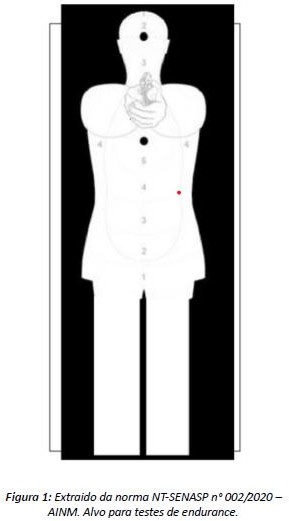 XI - Embalagem, manuais e garantia:A Arma Eletroeletrônica de Incapacitação Neuromuscular – AINM, os 06 (seis) cartuchos de lançamento de dardos energizados, a bateria, pendrive e itens do carregador da bateria serão acondicionados na maleta de transporte para a entrega;A maleta montada será acondicionada em caixa de papelão resistente, na qual também serão armazenados os demais itens, quais sejam: coldre, porta cartucho e Alvo.A caixa de papelão deverá ser do tamanho ideal para transporte e armazenamento dos produtos, de modo a evitar espaços vazios em seu interior. Ainda, a caixa deverá possuir etiqueta externa de identificação constando dados do fornecedor e do material.Cada kit deve ser acompanhado por manual(is) em português contendo instruções de uso, saneamento de panes e manutenção de primeiro escalão, tanto da (AINM) propriamente dita, quanto de seus acessórios.A garantia mínima das Armas Eletroeletrônicas de Incapacitação Neuromuscular – AINM será de 12 (doze) meses, e os demais acessórios que compõem o kit será de 90 (noventa) dias contra defeitos de fabricação contados a partir do recebimento definitivo pela Comissão de Avaliação e Recebimento de Materiais da Prefeitura Municipal de Santo de Antônio de Pádua;Prevalecerá a garantia prevista no manual da fabricante caso esta seja superior ao período mínimo exigido no item anterior.MINUTA DO CONTRATOANEXO VEDITAL: 024/2023                                                                                     CONTRATO N.º......../2023PROCESSO ADMINISTRATIVO: 2444/2023FUNDAMENTAÇÃO LEGAL: Lei Federal nº8.666/93HOMOLOGAÇÃO: XX/XX/2023DATA DO CONTRATO: XX/XX/2023CONTRATADA: ..............................................CNPJ: .................................                             TELEFONE: (.....)                                              email:TERMO DE CONTRATO PARA AQUISIÇÃO DE DISPOSITIVO ELETRO INCAPACITANTE, OBJETO DO CONVÊNIO Nº 936063/2022, QUE ENTRE SI FAZEM O MUNICÍPIO DE SANTO ANTÔNIO DE PÁDUA E XXXXXXXXXXXXXXXXXXX, NA FORMA ABAIXO:O MUNICÍPIO DE SANTO ANTÔNIO DE PÁDUA/RJ, pessoa jurídica inscrita no CNPJ sob o nº29.114.139/0001-48, com sede na Praça Visconde Figueira, s/nº, Santo Antônio de Pádua/RJ, representado pelo Exmº Sr Prefeito, PAULO ROBERTO PINHEIRO PINTO, inscrito no CPF sob o nº 090.228.547-52 e portador da carteira de identidade nº 11928054-3 Detran/RJ, de ora em diante denominado CONTRATANTE e XXXXXXXXXXXXXXXXXX, pessoa jurídica inscrita no CNPJ sob o nº XXXXXXXXXXX, com sede na XXXXXXXXXXXXXXXX, representado por XXXXXXXXXXX, portador da carteira de identidade nº XXXXXXXXXXXX e inscrito no CPF sob o nº XXXXXXXXXXXX, de ora em diante denominada CONTRATADA, pactuam o presente termo, mediante as cláusulas e condições, que regerão o contrato em harmonia com os princípios e normas de legislação aplicável à espécie, especialmente a Lei Federal nº8.666, de 21 de junho de 1993 e alterações posteriores introduzidas no referido diploma legal, que os contratantes declaram conhecer, subordinando-se, incondicional e irrestritamente, à suas estipulações, sistemas de penalidades e demais regras delas constantes, ainda que não expressamente transcritas neste instrumento:CLÁUSULA PRIMEIRA (DO OBJETO)1.1. O objeto do presente contrato é a AQUISIÇÃO DE DISPOSITIVO ELETRO INCAPACITANTE, OBJETO DO CONVÊNIO Nº 936063/2022, com estrita observância de todas as exigências, prazos, especificações, normas técnicas, condições gerais e especiais contidas no EDITAL 015/2023 e nos seus anexos, inclusive o TERMO DE REFERÊNCIA, parte integrante e inseparável do edital, independente de transcrição, conforme abaixo:CLÁUSULA PRIMEIRA (DAS ESPECIFICAÇÕES)CLÁUSULA SEGUNDA (DA ENTREGA E CRITÉRIOS DE ACEITAÇÃO DO OBJETO)2.1. O objeto deverá ser fornecido em conformidade com a PROPOSTA DE PREÇO apresentada pela Contratada e de acordo com o TERMO DE REFERÊNCIA.2.2. O prazo de entrega dos bens é de 180 dias, contados do (a) ordem de fornecimento, em remessa única, no seguinte endereço Praça Visconde Figueira, 57 - Centro - CEP: 28470-000.2.3. Os bens serão recebidos provisoriamente no prazo de 30 (trinta) dias, pelo(a) responsável pelo acompanhamento e fiscalização do contrato, para efeito de posterior verificação de sua conformidade com as especificações constantes neste Termo de Referência e na proposta.2.4. Os bens poderão ser rejeitados, no todo ou em parte, quando em desacordo com as especificações constantes neste Termo de Referência e na proposta, devendo ser substituídos no prazo de 20 (vinte) dias, a contar da notificação da contratada, às suas custas, sem prejuízo da aplicação das penalidades.2.5. Os bens serão recebidos definitivamente no prazo de 30 (trinta) dias, contados do recebimento provisório, após a verificação da qualidade e quantidade do material e consequente aceitação mediante termo circunstanciado.2.6. Na hipótese de a verificação a que se refere o subitem anterior não ser procedida dentro do prazo fixado, reputar-se-á como realizada, consumando-se o recebimento definitivo no dia do esgotamento do prazo.2.7. O recebimento provisório ou definitivo do objeto não exclui a responsabilidade da contratada pelos prejuízos resultantes da incorreta execução do contrato.CLÁUSULA TERCEIRA (LOCAL DE ENTREGA)3.1. Os itens serão entregues no Paço Municipal no endereço Praça Visconde Figueira, 57 - Centro e no horário de funcionamento.CLÁUSULA QUARTA (GARANTIA DOS MATERIAIS)4.1. Será condição para pagamento dos itens entregues que a Contratada encaminhe juntamente com a Nota Fiscal e demais documentos, o Termo de Garantia do fabricante, contra defeitos de fabricação, em língua portuguesa, contendo todas as informações necessárias à manutenção da garantia, bem como a rede de postos autorizados a efetuarem as manutenções corretivas, que assegurará a garantia do bem, a contar da data de emissão da Nota Fiscal, o período mínimo de 12 (doze) meses, mesmo após o encerramento do contrato. 4.2. A Contratada fica obrigada a fornecer garantia de no mínimo 12 (dose) meses, ou mais se assim o for pelo fabricante, contados da data da entrega do item correspondente à Ordem de Fornecimento e aceitação definitiva dos equipamentos. 4.3. Durante o período de garantia os produtos que apresentar defeitos deverá ser trocado por outro de igual modelo, ou superior, mantendo, no mínimo, as mesmas características do originalmente fornecido e todas as despesas inerentes à reposição e transporte, correrão por conta da Contratada, não cabendo qualquer ônus a Contratante, conforme o caso;4.3.1. Prestar assistência técnica no local, no prazo de 24 (vinte e quatro) horas a contar da data da solicitação, para os produtos durante a garantia; 4.3.2. Caso o fabricante não possua assistência técnica autorizada na cidade de Santo Antonio de Pádua, os custos com os reparos necessários, neles incluídas as despesas com frete, serão suportados pela Contratada.4.3.3. O possível deslocamento de técnicos a este município não deverá gerar nenhum tipo de ônus para a Contratante.4.4.4. A Lei 8.078/90 (Código de Defesa do Consumidor) regerá as demais disposições pertinentes a matéria.CLÁUSULA QUINTA ( DO PRAZO DE ENTREGA E DE SUBSTITUIÇÃO DOS MATERIAIS)5.1. DO PRAZO DE ENTREGA5.1.1. O prazo de entrega do material, que será de acordo com o estabelecido na cláusula segunda e de acordo com as necessidades do Órgão Solicitante, e contados a partir da data da emissão da nota de empenho.5.1.2. Por prazo de entrega entende-se o prazo considerado até que o material seja descarregado e recebido no local de entrega fixado pelo CONTRATANTE.5.1.3. Qualquer alteração do prazo de entrega dependerá de prévia e expressa aprovação, por escrito, do CONTRATANTE.5.1.4. A CONTRATADA, quando não puder cumprir o prazo estipulado para a entrega, deverá apresentar justificativa por escrito, devidamente comprovada, nos casos de ocorrência de fatos superveniente, excepcional ou imprevisível, estranho a vontade das partes, que altere fundamentalmente as condições do contrato; e de impedimento de sua execução, por fato ou ato de terceiros, reconhecido pela administração em documentação contemporâneo à sua ocorrência.5.1.5. No caso do bem entregue e não aceito, o atraso será contado a partir do 1º. dia útil, subsequente ao prazo estabelecido para a nova entrega.5.2. PRAZO DE SUBSTITUIÇÃO DOS MATERIAIS5.2.1. O prazo máximo para a CONTRATADA efetuar a substituição, sem quaisquer ônus para o CONTRATANTE, de todo e qualquer material que durante o período de garantia venha a apresentar defeito de fabricação, e outras não conformidades é de 05 (cinco) dias úteis, a partir da data da comunicação pelo CONTRATANTE.CLÁUSULA SEXTA (DAS OBRIGAÇÕES DA CONTRATADA E DO CONTRATANTE)6.1. DA CONTRATADA6.1.1. Fornecer na quantidade requisitada rigorosamente conforme as especificações contidas na Proposta de Preços a serem cumpridas por quem atestar o recebimento e quando autorizado pela Secretaria solicitante;6.1.2. Manter, durante toda a execução do objeto, em compatibilidade com as obrigações por ela assumidas, todas as condições de habilitação e qualificação exigidas, conforme determina o artigo 55, XIII da Lei Federal nº 8.666/93;6.1.3. A contratada fará constar da nota fiscal os valores unitários e respectivos valores totais, em conformidade com o constante da correspondente na nota de empenho, atentando-se e responsabilizando-se por quaisquer inexatidões que poderão decorrer de eventuais arredondamentos;6.1.4. Que o material constante na Ata seja entregue, descarregado e instalado de acordo com o endereço indicado pela Secretaria solicitante. 6.1.5. Fornecer os materiais em suas embalagens originais e adotar todas as medidas preventivas no sentido de se minimizar acidentes ou danos que venham a comprometer a qualidade e a quantidade fornecida. 6.1.6. Não se valer do contrato para assumir obrigações perante terceiros, dando-o como garantia, nem utilizar os direitos de crédito, a serem auferidos em função dos serviços prestados, em quaisquer operações de desconto bancário, sem prévia autorização da Contratante.6.2. DA CONTRATANTE6.2.1. Pagar pontualmente pelo objeto;6.2.2. Comunicar à CONTRATADA, por escrito e em tempo hábil quaisquer instruções ou alterações a serem adotadas sobre assuntos relacionados a este Contrato;6.2.3. Designar um representante autorizado para acompanhar os fornecimentos e dirimir as possíveis dúvidas existentes;6.2.4. Liberar o acesso dos funcionários da CONTRATADA aos locais onde serão feitas as entregas quando em áreas internas do CONTRATANTE;6.2.5. Fiscalizar e acompanhar a execução do objeto do contrato, sem que com isso venha excluir ou reduzir a responsabilidade da CONTRATADA;6.2.6. Impedir que terceiros estranhos ao contrato forneçam o objeto licitado, executem a obra ou prestem os serviços, ressalvados os casos de subcontratação admitidos no ato convocatório e no contrato.CLÁUSULA SÉTIMA (DA EXECUÇÃO E DA FISCALIZAÇÃO)7.1. O contrato deverá ser executado fielmente pelas partes, de acordo com as cláusulas avençadas e as normas da Lei Federal nº 8.666/93 e alterações posteriores, respondendo cada uma pelas consequências de sua inexecução total ou parcial. 7.2. A CONTRATADA declara aceitar, integralmente, todos os métodos e processos de inspeção, verificação e controle a serem adotados pelo CONTRATANTE, obrigando-se a fornecer todos os dados, elementos, explicações, esclarecimentos e comunicações indispensáveis ao desempenho de suas atividades.7.3. A existência e a atuação da fiscalização em nada restringem a responsabilidade integral e exclusiva da CONTRATADA quanto à integridade e à correção da execução do objeto a que se obrigou, suas consequências e implicações perante o CONTRATANTE, terceiros, próximas ou remotas.7.4. A execução do contrato será acompanhada por um representante do CONTRATANTE especialmente designado, permitida a contratação de terceiros para assisti-lo e subsidiá-lo de informações pertinentes a essa atribuição. O servidor designado pelo CONTRATANTE irá exercer ampla, irrestrita e permanente fiscalização da execução das obrigações e do desempenho da CONTRATADA, sem prejuízo desta de fiscalizar seus empregados, prepostos ou subordinados.   7.5. A CONTRATADA deverá manter preposto, aceito pelo CONTRATANTE para representá-lo na execução do contrato.7.6. Ficará a cargo de um servidor designado pela Secretaria de Segurança Pública, a fiscalização e o acompanhamento da execução de todas as fases e etapas das entregas do material.7.7. Cabe Secretaria de Segurança Pública aplicar, garantia a ampla defesa e o contraditório, as penalidades decorrentes do descumprimento das obrigações contratuais, em relação às suas próprias contratações, informando as ocorrências à Procuradoria Geral do Município.CLÁUSULA OITAVA (DAS CONDIÇÕES DE PAGAMENTO)8.1. O pagamento será efetuado em até 30 (trinta) dias, mediante adimplemento de cada parcela da obrigação, através de cheque nominal ou depósito em conta bancária indicada, por intermédio da apresentação de fatura emitida pela Contratada em correspondência ao objeto executado. O processamento do pagamento observará a legislação pertinente à liquidação da despesa pública.8.2. Havendo atraso no pagamento, desde que não decorra de ato ou fato atribuível à Contratada, serão devidos pelo Contratante 0,033%, por dia, sobre o valor da parcela devida, a título de compensação financeira.8.3. Por eventuais atrasos injustificados, serão devidos à Contratada, juros moratórios de 0,01667% ao dia, alcançando ao ano 6% (seis por cento). 8.4. Entende-se por atraso o prazo que exceder 15 (quinze) dias da apresentação da fatura.8.5. Ocorrendo antecipação no pagamento dentro do prazo estabelecido, o Município de Santo Antonio de Pádua fará jus a um desconto de 0,033% por dia, a título de compensação financeira.  CLÁUSULA NONA (DO VALOR E DOS RECURSOS ORÇAMENTÁRIOS)9.1. As despesas decorrentes das obrigações assumidas com a presente correrão à conta da  dotação orçamentária da Secretaria Municipal de Segurança Pública:CLÁUSULA DÉCIMA (DA SUBCONTRATAÇÃO) 10.1. Conforme estabelecido no Artigo 72 da Lei Federal no 8.666/93, é vedada a subcontratação da totalidade dos serviços objeto da licitação.CLÁUSULA DÉCIMA PRIMEIRA (DAS SANÇÕES)11.1. A licitante ficará impedida de licitar e contratar com a União, Estados, Distrito Federal e Municípios e será descredenciada do Cadastro de Fornecedores mantido pela Administração Pública Municipal, pelo prazo de 05 (cinco) anos, sem prejuízo das multas previstas nesse edital, no contrato e das demais cominações legais, conforme dispõe o artigo 7º da Lei Federal nº10.520/02, quando:11.1.1. Convocado dentro do prazo de validade da sua proposta, não assinar o contrato;11.1.2. Deixar de entregar ou apresentar documentação falsa exigida no certame11.1.3. Ensejar retardamento da execução do objeto;11.1.4. Não mantiver a proposta;11.1.5. Falhar ou fraudar na execução do contrato;11.1.6. Comportar-se de modo inidôneo;11.1.7. Cometer fraude fiscal.11.2. A Contratada, na hipótese de inexecução parcial ou total do contrato, ressalvados os casos fortuitos e de força maior devidamente comprovado, estará sujeita às seguintes penalidades, garantida a sua prévia defesa no respectivo processo:11.2.1. Advertência, nas hipóteses de execução irregular de que não resulte prejuízo;11.2.2. Multa administrativa, que não excederá, em seu total, 20% (vinte por cento) do valor da parcela inadimplida, nas hipóteses de inadimplemento ou infração de qualquer natureza;11.2.3. Suspensão temporária de participação em licitação e impedimento de contratar com o Município de Santo Antônio de Pádua, por prazo não superior a dois anos;11.2.4. Declaração de inidoneidade para licitar ou contratar com a Administração Pública, enquanto perdurarem os motivos determinantes da punição ou até que seja promovida a reabilitação.11.3. A advertência será aplicada em casos de faltas leves, assim entendidas aquelas que não acarretem prejuízo ao interesse do objeto.11.4. A penalidade de suspensão temporária e impedimento de licitar e contratar com a Administração Pública, por prazo não superior a 02 anos poderá ser aplicado à Contratada nos seguintes casos, mesmo que desses fatos não resultem prejuízos:11.4.1. Reincidência em descumprimento do prazo contratual;11.4.2. Descumprimento parcial total ou parcial de obrigação contratual;11.4.3. Rescisão do contrato;11.4.4. Tenha sofrido condenação definitiva por praticar, por meios dolos os, fraude fiscal no recolhimento de quaisquer tributos;11.4.5. Tenha praticado atos ilícitos visando frustrar os objetivos da licitação;11.4.6. Demonstre não possuir idoneidade para contratar com a Administração em virtude de atos ilícitos praticados.11.5. As penalidades previstas de advertência, suspensão temporária e declaração de inidoneidade poderão ser aplicadas juntamente com a pena de multa, sendo assegurada à Contratada a defesa prévia, no respectivo processo, no prazo de 05 (cinco) dias úteis, contados da notificação administrativa.11.6. Ocorrendo atraso injustificado na entrega do material, por culpa da Contratada, ser-lhe-á aplicada multa moratória de 1% (um por cento), por dia útil, sobre o valor da prestação em atraso, constituindo-se em mora independente de notificação ou interpelação.11.7. A recusa injustificada da licitante vencedora em assinar o contrato no prazo estipulado, importa inexecução total do contrato, caracterizando descumprimento total da obrigação assumida, sujeitando-o à aplicação das penalidades previstas no presente edital, inclusive multa, que não excederá, em seu total, 20% (vinte por cento) do valor da parcela inadimplida, facultando o Município de Santo Antônio de Pádua a convocar a licitante remanescente, na forma do artigo 64, § 2º da Lei Federal nº8.666/93.11.8. Os danos e perdas decorrentes de culpa ou dolo da Contratada serão ressarcidos ao Município de Santo Antônio de Pádua no prazo máximo de 03 (três) dias, contados de notificação administrativa, sob pena de multa de 0,5% (meio por cento) sobre o valor do contrato, por dia de atraso.11.9. As multas previstas neste ato convocatório não têm caráter compensatório e o seu pagamento não elide a responsabilidade da Contratada pelos danos causados ao Município de Santo Antônio de Pádua e, ainda, não impede que sejam aplicadas outras sanções previstas em lei e que o contrato seja rescindido unilateralmente.  11.10. A multa aplicada deverá ser recolhida dentro do prazo de 03 (três) dias a contar da correspondente notificação e poderá ser descontada de eventuais créditos que a Contratada tenha junto ao Município de Santo Antônio de Pádua, sem embargo de ser cobrada judicialmente.11.11. Constituem motivos para rescisão do contrato, por ato unilateral do Contratante, os motivos previstos no artigo 78, I a XI da Lei Federal nº8.666/93, mediante decisão fundamentada, assegurados o contraditório, a defesa prévia e ampla defesa, acarretando a Contratada, no que couber, as consequências previstas no artigo 80 do mesmo diploma legal, sem prejuízo das sanções estipulada em leis e neste edital.CLÁUSULA DÉCIMA SEGUNDA (DO RECURSO)12.1. Caberá recurso hierárquico da rescisão do presente contrato por ato unilateral do contratante, nos termos do artigo 109, I, e da Lei Federal nº.8666/93.12.2. As dos recursos deverão ser protocolizados no Setor de Protocolo localizado na Praça Visconde Figueira, nº57, 1º andar, Centro, Santo Antônio de Pádua/RJ, na forma e nos prazos estabelecidos nesse contrato e na Lei Federal nº8.666/93. 12.3. O prazo para interposição de recurso e pedido de reconsideração é de 05 (cinco) dias úteis da intimação do ato.CLÁUSULA DÉCIMA TERCEIRA (DA VINCULAÇÃO AO EDITAL E A PROPOSTA)13.1. Este contrato está vinculado ao Edital 024/2023, bem como a proposta apresentada pela Contratada, independentemente de transcrição, para todos os fins e efeitos legais.CLÁUSULA DÉCIMA QUARTA (DA LEGISLAÇÃO APLICÁVEL)14.1 Este contrato regula-se com os princípios e normas de legislação aplicável à espécie, especialmente a Lei Federal nº8.666/93 e alterações posteriores introduzidas no referido diploma legal, pelas suas cláusulas e pelos preceitos de direito público, aplicando-se-lhes, supletivamente e nos casos omissos, os princípios da teoria geral dos contratos e as disposições de direito público e privado. CLÁUSULA DÉCIMA QUINTA (DOS TRIBUTOS E DAS DESPESAS)15.1. O Contratante, por ocasião dos pagamentos referentes à execução do objeto do presente contrato, reserva-se o direito de reter valores relativos aos tributos de sua competência e os impostos, taxas, emolumentos, contribuições fiscais, parafiscais, contribuições e importâncias devidas à Seguridade Social quando pela legislação vigente for obrigado a realizar a respectiva retenção, recolhendo-se nos prazos legais.15.2. Constituirá encargo exclusivo da Contratada o pagamento de tributos, tarifas, emolumentos e despesas decorrentes da formalização deste contrato e da execução do seu objeto. CLÁUSULA DÉCIMA SEXTA (DA PUBLICAÇÃO DO CONTRATO)16.1. A publicação resumida do instrumento desse contrato na imprensa oficial será providenciada pelo Contratante nos termos do artigo 61, § único da Lei Federal 8.666/93.CLÁUSULA DÉCIMA SÉTIMA (DO FORO)17.1. O foro da Cidade e Comarca de Santo Antônio de Pádua será o único competente para dirimir todas e quaisquer dúvidas relativas ao presente contrato, excluído expressamente qualquer outro por mais privilegiado que seja.CLÁUSULA DÉCIMA OITAVA (DAS DISPOSIÇÕES GERAIS)18.1. A Contratada fica obrigada a aceitar, nas mesmas condições contratuais, os acréscimos ou supressões que se fizerem no objeto, conforme artigo 65, §1º da Lei Federal nº8666/93.18.2. O presente contrato poderá ser alterado, mediante assinatura de Termo Aditivo, nas hipóteses enumeradas no artigo 65 e artigo 58, I da Lei Federal nº8.666/93, desde que, devidamente justificado por escrito e previamente autorizada pela autoridade competente.  18.3. Nos casos de alteração contratual que implique eventualmente em modificação do objeto com a inclusão de itens novos, os preços deverão observar como limite os custos indicados pela EMOP, SBC, SCO e PINI e em caso de inexistência dos referidos itens nesses sistemas de orçamentação, o menor dos custos cotados juntos a, no mínimo, 03 (três) empresas especializadas no mercado, acrescido do mesmo percentual relativo a custos indiretos da proposta contratada.      Para firmeza e validade do pactuado, o presente termo foi lavrado em 04 (quatro) vias de igual teor e forma, que depois de lido e achado em ordem, vai assinado pelas Partes, na presença de testemunhas abaixo.Santo Antônio de Pádua/RJ, XX/XX/XXXX._______________________________           CONTRATANTEMUNICÍPIO DE SANTO ANTÔNIO DE PÁDUA/RJ_______________________________           CONTRATADAXXXXXXXXXXXXXXXXXXXX_______________________________           TESTEMUNHA:_______________________________           TESTEMUNHA:Unidade OrçamentáriaSECRETARIA MUNICIPAL DE SEGURANÇA PÚBLICASECRETARIA MUNICIPAL DE SEGURANÇA PÚBLICAFuncional Programática06.122.0001 2.14406.122.0001 2.144Numero da Despesa4.4.90.52.00.00.004.4.90.52.00.00.00Despesa20072008Fonte749 – Outras Vinculações de Transferências501 – Outros Recursos não VinculadosITEMUNID.QUANT.DESCRIÇÃOVALOR UNITÁRIO VALOR TOTAL 0110UNDKIT OPERACIONAL DO DISPOSITIVO ELÉTRICO INCAPACITANTE NEUROMUSCULAR, COMPOSTO POR:- 01 DISPOSITIVO ELÉTRICOINCAPACITANTE NEUROMUSCULAR ;01 COLDRE DE POLÍMERO;06 CARTUCHOS DE LANÇAMENTO DE DARDOS ENERGIZADOS;01 BATERIA BLINDADA;01 CARREGADOR DE BATERIA;01 ALVO;01 PENDRIVE COM MANUAL DO USUÁRIO.TOTALTOTALTOTALTOTALITEMDESCRIÇÃOUNIDADEDE COMPRAQUANTITATI VOVlr Unitário Médio (R$)Vlr Total Médio (R$)01KIT OPERACIONAL DO DISPOSITIVO ELÉTRICO INCAPACITANTE NEUROMUSCULAR, COMPOSTO POR:- 01 DISPOSITIVO ELÉTRICOINCAPACITANTE NEUROMUSCULAR ;01 COLDRE DE POLÍMERO;06 CARTUCHOS DE LANÇAMENTO DE DARDOS ENERGIZADOS;01 BATERIA BLINDADA;01 CARREGADOR DE BATERIA;01 ALVO;01 PENDRIVE COM MANUAL DO USUÁRIO.Unidade10R$ 10.025,69R$100.256,90I = (TX)I =( 6 / 100 )I = 0,00016438TX = Percentual da taxa anual = 6%ITEMQUANT.UNDDESCRIÇÃOUNIT.TOTAL..................TOTALTOTALTOTALTOTALFuncional Programática06.122.0001 2.14406.122.0001 2.144Natureza da Despesa4.4.90.52.00.00.004.4.90.52.00.00.00Despesa20072008Fonte749 – Outras Vinculações de Transferências501 – Outros Recursos não Vinculados